杭州萧山国际机场运营商机房监控系统工程招标公告招 标 文 件杭州萧山国际机场有限公司2020年 10 月目 录第一章  招标公告	2第二章  投标人须知	5第三章  评标办法	25第四章  合同条款及格式	29第五章  工程量清单	65第六章  图纸	68第七章  技术标准和要求	72第八章  投标文件格式	84第一章  招标公告1.招标条件运营商机房监控系统工程	招标人为杭州萧山国际机场有限公司，招标项目资金来自自筹，出资比例为100%。该项目已具备招标条 件，现对本项目进行公开招标。2.项目概况与招标范围2.1 项目概况：本项目将在杭州萧山国际机场T3航站楼20个运营商机房安装40台热成像摄像机，接入网络硬盘录像机，存储时间不少于7天。并且能通过电脑终端对摄像机进行管理、实时监控、回放，能对温度异常、烟火产生反应（声音和图像自动告警）。2.2 招标内容：杭州萧山国际机场运营商机房监控系统工程，主要内容为在T3航站楼20个机房共安装40台热成像摄像机，实现T3运营商机房的热成像监控；在T3运营商主机房安装1台网络硬盘录像机，录像存储时间不少于7天；在信息楼或T1航站楼值班室电脑终端上安装监控平台软件进行监控。本工程所涉及的新增监控、存储的深化设计，硬件设备材料的采购、供应及运输、包装、仓储，监控系统的安装、布署、运行调试，监控系统维护，技术服务与支持等内容，具体详见招标文件及工程量清单。2.3 本工程设一个标段，要求合同签订后           30        日历天内完工3.投标人资格要求3.1  本次招标要求投标人须具备：①  具备安全技术防范行业资信等级三级及以上或安防工程企业资质等级三级及以上或电子与智能化工程专业承包二级及以上资质，提供证明材料并加盖投标人公章。② 具有有效的《安全生产许可证》，提供证明材料并加盖投标人公章。。项目安全生产专职管理人员具有“三类人员”C类证书，提供证明材料并加盖投标人公章。③ 依据最高人民法院等九部门《关于在招标投标活动中对失信被执行人实施联合惩戒的通知》，投标人不得为失信被执行人。(通过信用中国网站www.creditchina.gov.cn 查询，查询结果以网站页面显示内容为准，投标时提供查询结果并加盖投标人公章作为证明材料或在投标承诺书中承诺投标人不是失信被执行人)。若在中标候选人公示期间发现中标候选人在投标截止日前为失信被执行人的，招标人将依法取消其中标候选人资格，并有权没收其投标保证金。④ 近年(2017 年1月1日起至投标截止日止)投标人及拟派项目经理无行贿犯罪记录(通过中国裁判文书网http://wenshu.court.gov.cn查询，查询结果以网站页面显示内容为准，投标时提供查询结果并加盖投标人公章作为证明材料或在承诺书中承诺投标人及拟派项目经理在规定期限内无行贿犯罪记录)。若在中标候选人公示期间发现中标候选人或其拟派项目经理在投标截止日前存在行贿犯罪记录的，招标人将依法取消其中标候选人资格，并有权没收其投标保证金。⑤ 2017 年1月1日起至投标截止日完成过类似项目的施工业绩（类似项目是指  监控相关安装施工项目），提供中标通知书或合同复印件或竣（交）工验收记录（报告）并加盖投标人公章作为证明材料，原件备查。⑥ 本次招标不接受联合体投标。3.2  本次招标要求项目经理须具备：①  具有注册在投标人单位的机电工程专业二级及以上注册建造师执业证书。提供相关证明文件复印件。②具有“三类人员”B类证书；提供相关证明文件复印件。3.3  根据《中华人民共和国招标投标法》、《中华人民共和国招标投标法实施条例》等相关法律法规和浙江省机场集团有限公司、杭州萧山国际机场有限公司有关规定，被浙江省机场集团有限公司或杭州萧山国际机场有限公司列入禁止交易名单或不良信用记录名单的单位和个人不得参与本项目的投标。4.招标文件的获取4.1 本项目招标文件和补充(答疑、澄清)、修改文件通过网络下载方式发放。4.2 凡符合资格条件并有投标意向的潜在投标人，请通过杭州萧山机场有限公司主页招投标信息栏http://www.hzairport.com/tender/index.html自行下载招标文件。招标文件下载4.3 补充(答疑、澄清)、修改文件，潜在投标人应自行关注网站公告，招标人不再一一通知。投标人因自身贻误行为导致投标失败的，责任自负。5.投标文件的递交5.1 投标文件递交的截止时间(投标截止时间，下同)为2020年10月27日14时00分(北京时间)，投标文件在封口处加盖公章，派专人于2020年10月27日14时00分(北京时间)前送至杭州萧山国际机场翔越路综合服务楼园区招标中心，逾期无效；若采用投递(邮寄)方式的，请于2020年10月27日14时00分(北京时间)前投递至杭州萧山国际机场信息大楼507室，逾期无效。5.2  逾期送达的、未送达指定地点的或者不按照招标文件要求密封的投标文件，招标人将予以拒收。6.发布公告的媒介本次招标公告在在浙江省机场集团有限公司和杭州萧山机场有限公司主页等媒介上发布，相关媒介如下：6.1浙江省机场集团有限公司主页 http://www.zjsairport.com6.2 杭州萧山机场有限公司主页：http://www.hzairport.com6.3浙江政府采购网 http://zfcg.czt.zj.gov.cn6.4 浙江政务服务网http://zjpubservice.zjzwfw.gov.cn6.5政采云平台企业购 https://b.zhengcaiyun.cn6.6中国采购与招标网：http://www.chinabidding.com.cn6.7招天下 https://www.zhaotx.cn7.其他事项潜在投标人若对招标文件中投标人资格条件、星号条款等重要内容有异议的，可通过书面形式提出，若招标人予以采纳，将对招标文件进行完善并重新发布。8.联系方式招  标  人：杭州萧山国际机场有限公司投标联系人：徐工                     联系电话：0571-86662869招标监督人：赵先生                   联系电话：0571-86662978第二章  投标人须知投标人须知前附表1. 总则1.1 招标项目概况1.1.1 根据《中华人民共和国招标投标法》、《中华人民共和国招标投标法实施条例》等有关 法律、法规和规章的规定，本招标项目已具备招标条件，现对本项目进行招标。1.1.2 招标人：见投标人须知前附表。1.1.3 招标项目名称：见投标人须知前附表。1.2 招标项目的资金来源和落实情况1.2.1 资金来源及比例：见投标人须知前附表。1.2.2 资金落实情况：见投标人须知前附表。1.3 招标范围、工期、施工地点和技术标准和要求。1.3.1 招标范围：见投标人须知前附表。1.3.2 工期要求：见投标人须知前附表。1.3.3 施工地点：见投标人须知前附表。1.3.4 质量要求：见投标人须知前附表。1.4 投标人资格要求1.4.1 投标人应具备承担本招标项目资质条件、能力和信誉：资质要求：见投标人须知前附表；财务要求：见投标人须知前附表；业绩要求：见投标人须知前附表；信誉要求：见投标人须知前附表；项目经理资格：见投标人须知前附表；其他要求：见投标人须知前附表。1.4.2 投标人须知前附表规定接受联合体投标的，联合体除应符合本章第 1.4.1 项和投标人须知前附表的要求外，还应遵守以下规定：(1)联合体各方应按招标文件提供的格式签订联合体协议书，明确联合体牵头人和各方权利义务，并承诺就中标项目向招标人承担连带责任；(2)由同一专业的单位组成的联合体，按照资质等级较低的单位确定资质等级；(3)联合体各方不得再以自己名义单独或参加其他联合体在本招标项目中投标，否则各相关投标均无效。1.4.3 投标人不得存在下列情形之一：(l)为招标人不具有独立法人资格的附属机构(单位); (2)为本标段前期准备提供设计或咨询服务的，但设计施工总承包的除外；(3)为本标段的监理人；(4)为本标段的代建人；(5)为本标段提供招标代理服务的；(6)与本标段的监理人或代建人或招标代理机构同为一个法定代表人的；(7)与本标段的监理人或代建人或招标代理机构相互控股或参股的；(8)与本标段的监理人或代建人或招标代理机构相互任职或工作的；(9)被责令停业的；(10)被暂停或取消投标资格的；(11)财产被接管或冻结的；(12)在最近三年内有骗取中标或严重违约或重大工程质量问题的；(13)单位负责人为同一人或者存在控股、管理关系的不同单位，同时参加本标段投标的；(14)投标人及其法定代表人控股的其他公司，同时参加本标段投标的；(15)与招标人存在利害关系可能影响招标公正性的法人、其他组织或者个人参加投标的；(16)被最高人民法院在“信用中国”网站(www.creditchina.gov.cn)或各级信用信息共享平台中列入失信被执行人名单；(17)在近年（2017 年1月1日起至投标截止日止）内投标人或其法定代表人、拟委任的项目经理有行贿犯罪行为的(以中国裁判文书网查询结果为准)；(18)法律法规或投标人须知前附表规定的其他情形。1.5 费用承担投标人准备和参加投标活动发生的费用自理。1.6 保密参与招标投标活动的各方应对招标文件和投标文件中的商业和技术等秘密保密，否则应承担相应的法律责任。1.7 语言文字招标投标文件使用的语言文字为中文。专用术语使用外文的，应附有中文注释。1.8 计量单位所有计量均采用中华人民共和国法定计量单位。1.9 踏勘现场1.9.1 投标人须知前附表规定组织踏勘现场的，招标人按投标人须知前附表规定的时间、地点组织投标人踏勘项目现场。1.9.2 投标人踏勘现场发生的费用自理。1.9.3 除招标人的原因外，投标人自行负责在踏勘现场中所发生的人员伤亡和财产损失。1.9.4 招标人在踏勘现场中介绍的工程场地和相关的周边环境情况，供投标人在编制投标文件时参考，招标人不对投标人据此作出的判断和决策负责。1.10 投标预备会1.10.1 投标人须知前附表规定召开投标预备会的，招标人按投标人须知前附表规定的时间和地点召开投标预备会，澄清投标人提出的问题。1.10.2 投标人应在投标人须知前附表规定的时间前，以书面形式将提出的问题送达招标人，以便招标人在会议期间澄清。1.10.3 投标预备会后，招标人在投标人须知前附表规定的时间内，将对投标人所提问颗的澄清，以书面方式通知所有购买招标文件的投标人。该澄清内容为招标文件的组成部分。1.11 分包1.10.1 投标人拟在中标后将中标项目的部分非主体、非关键性工作进行分包的，应符合投标人须知前附表规定的分包内容、分包金额和接受分包的第三人资质要求等限制性条件。1.10.2 中标人不得向他人转让中标项目，接受分包的人不得再次分包。中标人应当就分包项目向招标人负责，接受分包的人就分包项目承担连带责任。1.12 响应和偏差1.11.1 投标文件应当对招标文件的实质性要求和条件作出满足性或更有利于招标人的响应，否则，投标人的投标将被否决。实质性要求和条件见投标人须知前附表。1.11.2 投标人须知前附表允许投标文件偏离招标文件某些要求的，偏离应当符合招标文件规定的偏离范围和幅度。1.11.3 投标文件对招标文件的全部偏差，均应在投标文件中列明，除列明的内容外，视为投标人响应招标文件的全部要求。2. 招标文件2.1 招标文件的组成本招标文件包括：（1）招标公告(或投标邀请书)；（2）投标人须知；（3）评标办法；（4）合同条款及格式；（5）工程量清单；（6）图纸；（7）技术标准和要求；（8）投标文件格式；（9）投标人须知前附表规定的其他材料。根据本章第 1.10 款、第 2.2 款和第 2.3 款对招标文件所作的澄清、修改，构成招标文件的组成部分。2.2 招标文件的澄清2.2.1 投标人应仔细阅读和检查招标文件的全部内容。如发现缺页或附件不全，应及时向招标人提出，以便补齐。如有疑问，应按投标人须知前附表规定的时间和形式将提出的问题送达招标人，要求招标人对招标文件予以澄清。2.2.2 招标文件的澄清以投标人须知前附表规定的形式发布，但不指明澄清问题的来源。澄清发出的时间距本章第 4.2.1 项规定的投标截止时间不足15日的，并且澄清内容可能影响投标文件编制的，将相应延长投标截止时间。2.2.3 所有获得招标文件的投标人应自行关注网站（杭州萧山机场有限公司主页招投标信息栏http://www.hzairport.com/tender/index.html）发布的招标文件澄清公告(补充公告)，招标人不再一一通知。投标人因自身贻误行为导致投标失败的，责任自负。2.2.4 除非招标人认为确有必要答复，否则，招标人有权拒绝回复投标人在本章第 2.2.1 项规定的时间后的任何澄清要求。2.3 招标文件的修改2.3.1 招标人以投标人须知前附表规定的形式修改招标文件，并以投标人须知前附表规定的形式发布。修改招标文件的时间距本章第 4.2.1项规定的投标截止时间不足15日的，并且修改内容可能影响投标文件编制的，将相应延长投标截止时间。2.3.2 所有获得招标文件的投标人应自行关注网站（杭州萧山机场有限公司主页招投标信息栏http://www.hzairport.com/tender/index.html）发布的招标文件修改公告(补充公告)，招标人不再一一通知。投标人因自身贻误行为导致投标失败的，责任自负。2.4 招标文件的异议投标人或者其他利害关系人对招标文件有异议的，应当在投标截止时间 10 日前以书面形式提出。招标人将在收到异议之日起 3 日内作出答复；作出答复前，将暂停招标投标活动。3.投标文件3.1 投标文件的组成3.1.1 投标文件应包括下列内容：（l）投标函及投标函附录；（2）法定代表人身份证明或附有法定代表人身份证明的授权委托书；（3）联合体协议书（接受联合体投标的）；（4）投标保证金；（5）已标价工程量清单；（6）施工组织设计；（7）项目管理机构；（8）拟分包项目情况表；（9）资格审查资料；（10）投标人须知前附表规定的其他材料。3.1.2 投标人须知前附表规定不接受联合体投标的，或投标人没有组成联合体的，投标文件不包括本章第3.1.1（3）目所指的联合体协议书。3.1.3 投标人须知前附表未要求提交投标保证金的，投标文件不包括本章第 3.1.1(4)目所指的投标保证金。3.2 投标报价3.2.1 投标人应按第五章“工程量清单”的要求填写相应表格。3.2.2 投标人在投标截止时间前修改投标函中的投标总报价，应同时修改第五章“工程量清单”中的相应报价。此修改须符合本章第4.3 款的有关要求。3.2.3 招标人设有最高投标限价的，投标人的投标报价不得超过最高投标限价，最高投标限价在投标人须知前附表中载明。3.2.4 投标报价的其他要求见投标人须知前附表。3.3 投标有效期3.3.1 除投标人须知前附表另有规定外，投标有效期为 90 天。3.3.2 在投标有效期内，投标人撤销投标文件的，应承担招标文件和法律规定的责任。3.3.3 出现特殊情况需要延长投标有效期的，招标人以书面形式通知所有投标人延长投标有效期。投标人应予以书面答复，同意延长的，应相应延长其投标保证金的有效期，但不得要求或被允许修改其投标文件；投标人拒绝延长的，其投标失效，但投标人有权收回其投标保证金。3.4 投标保证金3.4.1 投标人在递交投标文件的同时，应按投标人须知前附表规定的金额、形式和第八章“投标文件格式”规定的投标保证金格式递交投标保证金，并作为其投标文件的组成部分。境内投标人应当从其基本账户转出并在投标文件中附上基本账户开户证明。联合体投标的，其投标保证金可以由牵头人递交，并应符合投标人须知前附表的规定，否则，视为投标人自动放弃投标资格。3.4.2 投标人不按本章第 3.4.1 项要求提交投标保证金的，评标委员会将否决其投标。3.4.3 招标人最迟将在与中标人签订合同后 5 日内，向未中标的投标人和中标人退还投标保证金。退还投标保证金所需材料(装订于投标文件内，且须额外单独封装一份随投标文件一同送达)：①基本账户开户许可证（证明）和银行回单复印件；②投标保证金退还账户信息表(格式详见附件五)。3.4.4 有下列情形之一的，投标保证金将不予退还：(1)投标人在投标有效期内撤销投标文件；(2)中标人在收到中标通知书后，无正当理由不与招标人订立合同，在签订合同时向招标人提出附加条件，或者不按照招标文件要求提交履约保证金，或因投标人在投标文件中未如实填报或隐瞒不报投标人的行贿犯罪记录导致取消中标资格的；(3)第一中标候选人因不可抗力之外的原因放弃中标权的，必须按招标文件的规定没收其投标保证金。没收的投标保证金不能弥补由于其放弃中标权而给招标人造成中标价的差额损失的，由放弃中标权的中标候选人承担；(4)发生投标人须知前附表规定的其他可以不予退还投标保证金的情形。3.5 资格审查资料(适用于未进行资格预审的)3.5.1投标人应按投标人须知前附表和第八章“投标文件格式”提供资格审查资料，以证明其满足本章第 1.4 款规定的资质、财务、业绩、信誉等要求。3.5.2 投标人须知前附表规定接受联合体投标的，本章第 3.5.1 项规定的表格和资料应包括联合体各方相关情况。3.6 备选投标方案3.6.1 除投标人须知前附表规定允许外，投标人不得递交备选投标方案，否则其投标将被否 决。3.6.2 允许投标人递交备选投标方案的，只有中标人所递交的备选投标方案方可予以考虑。 评标委员会认为中标人的备选投标方案优于其按照招标文件要求编制的投标方案的，招标人可 以接受该备选投标方案。3.7 投标文件的编制3.7.1 投标文件应按第八章“投标文件格式”进行编写，如有必要，可以增加附页，作为投标文件的组成部分。3.7.2 投标文件应当对招标文件有关工期、投标有效期、质量要求、技术标准和要求、招标范围等实质性内容作出响应。投标文件在满足招标文件实质性要求的基础上，可以提出比招标文件要求更有利于招标人的承诺。3.7.3(1)投标文件应用不褪色的材料书写或打印，投标函及对投标文件的澄清、说明和补正应由投标人的法定代表人或其授权的代理人签字或盖单位章。由投标人的法定代表人签字的，应附法定代表人身份证明，由代理人签字的，应附授权委托书，身份证明或授权委托书应符合第八章“投标文件格式”的要求。投标文件应尽量避免涂改、行间插字或删除。如果出现上述情况，改动之处应由投标人的法定代表人或其授权的代理人签字或盖单位章。(2)投标文件正本一份，副本份数见投标人须知前附表。正本和副本的封面右上角上应清楚地标记“正本”或“副本”的字样。投标人应根据投标人须知前附表要求提供电子版文件。当副本和正本不一致或电子版文件和纸质正本文件不一致时，以纸质正本文件为准。(3)投标文件的正本与副本应分别装订，并编制目录，投标文件需分册装订的，具体分册装订要求见投标人须知前附表规定。4. 投标4.1 投标文件的密封和标记4.1.1 投标文件应密封包装，并在封套的封口处加盖投标人单位章或由投标人的法定代表人或其授权的代理人签字或盖章。4.1.2 投标文件的封套上应清楚地标记“投标文件”字样，投标文件封套上应写明的内容见投标人须知前附表。4.1.3 未按本章第4.1.1项或第4.1.2项要求密封和加写标记的投标文件，招标人将予以拒收。4.1.4 如果包封上没有按上述规定密封并加以标记，招标人将不承担投标文件错放或提前开封的责任。4.2 投标文件的递交4.2.1 投标人应在投标人须知前附表规定的投标截止时间前递交投标文件。4.2.2 投标人递交投标文件的地点：见投标人须知前附表。4.2.3 除投标人须知前附表另有规定外，投标人所递交的投标文件不予退还。4.2.4 招标人收到投标文件后，向投标人出具签收凭证。4.2.5 逾期送达的投标文件，招标人将予以拒收。4.3 投标文件的修改与撤回4.3.1 在本章第 4.2.1 项规定的投标截止时间前，投标人可以修改或撤回已递交的投标文件，但应以书面形式通知招标人。4.3.2 投标人修改或撤回已递交投标文件的书面通知应按照本章第 3.7.3项的要 求签字或盖章。招标人收到书面通知后，向投标人出具签收凭证。4.3.3 投标人撤回投标文件的，招标人自收到投标人书面撤回通知之日起 5 日内退还已收取的投标保证金。4.3.4 修改的内容为投标文件的组成部分。修改的投标文件应按照本章第 3 条、第 4 条的规定进行编制、密封、标记和递交，并标明“修改”字样。5.开标5.1 开标时间和地点5.1.1招标人在本章第 4.2.1 项规定的投标截止时间(开标时间)和投标人须知前附表规定的地点公开开标，并邀请所有投标人的法定代表人或其委托代理人准时参加，参加开标的代表应签名报到以证明其出席，未参加开标的投标人视作默认开标结果。5.1.2投标人在投标时应随身携带下列资料提交招标人(1)委托代理人的身份证、法定代表人授权委托书(装订在投标文件内亦可)；(2)投标保证金收执证明或汇款凭证或银行回单(装订在投标文件内亦可)。5.2 开标程序主持人按下列程序进行开标：(1)宣布开标纪律；(2)公布在投标截止时间前递交投标文件的投标人名称；(3)宣布开标人、唱标人、记录人、监标人等有关人员姓名；(4)检查投标文件的密封情况，按照投标人须知前附表规定的开标顺序当众开标，公布招标项目名称、投标人名称、投标保证金的递交情况、投标报价、工期、质量目标及其他内容，并记录在案；(5)投标人代表、招标人代表、监标人、记录人等有关人员在开标记录上签字确认；(6)开标结束。5.3 开标异议投标人对开标有异议的，应当在开标现场提出，招标人当场作出答复，并制作记录。6. 评标6.1 评标委员会6.1.1 评标由招标人依法组建的评标委员会负责。评标委员会由招标人或其委托的招标代理 机构熟悉相关业务的代表，以及有关技术、经济等方面的专家组成。评标委员会成员人数以及技术、经济等方面专家的确定方式见投标人须知前附表。6.1.2 评标委员会成员有下列情形之一的，应当回避：(1)投标人或投标人主要负责人的近亲属；(2)项目主管部门或者行政监督部门的人员；(3)与投标人有经济利益关系，可能影响对投标公正评审的；(4)曾因在招标、评标以及其他与招标投标有关活动中从事违法行为而受过行政处罚或刑事处罚的；(5)与投标人有其他利害关系。6.1.3 评标过程中，评标委员会成员有回避事由、擅离职守或者因健康等原因不能继续评标 的，招标人有权更换。被更换的评标委员会成员作出的评审结论无效，由更换后的评标委员会成员重新进行评审。6.2 评标原则评标活动遵循公平、公正、科学和择优的原则。6.3 评标6.3.1 评标委员会按照第三章“评标办法”规定的方法、评审因素、标准和程序对投标文件进行评审。第三章“评标办法”没有规定的方法、评审因素和标准，不作为评标依据。6.3.2 评标完成后，评标委员会应当向招标人提交书面评标报告和中标候选人名单。评标委员会推荐中标候选人的人数见投标人须知前附表。7. 合同授予7.1 中标候选人公示招标人将按照投标人须知前附表规定的公示媒介和期限公示第一中标候选人，公示期不得少于 3 天。7.2 评标结果异议投标人或者其他利害关系人对评标结果有异议的，应当在中标候选人公示期间提出。招标 人将在收到异议之日起 3 日内作出答复；作出答复前，将暂停本项目招标投标活动。7.3 中标候选人履约能力审查中标候选人的经营、财务状况发生较大变化或存在违法行为，招标人认为可能影响其履约能力的，将在发出中标通知书前提请原评标委员会按照招标文件规定的标准和方法进行审查确认。7.4 定标除投标人须知前附表规定评标委员会直接确定中标人外，招标人依据评标委员会推荐的中标候选人确定中标人，评标委员会推荐中标候选人的人数见投标人须知前附表。7.5 中标通知在本章第 3.3 款规定的投标有效期内，招标人以书面形式向中标人发出中标通知书。7.6 履约保证金7.6.1中标人应按投标人须知前附表规定的形式、金额和招标文件第四章“合同条款及格式”规定的或者事先经过招标人书面认可的履约保证金格式向招标人提交履约保证金。履约保证金按投标人须知前附表规定执行。联合体中标的，其履约保证金以联合体各方或者联合体中牵头人的名义提交。7.6.2 中标人不能按本章第 7.6.1 项要求提交履约保证金的，视为放弃中标，其投标保证金不予退还，给招标人造成的损失超过投标保证金数额的，中标人还应当对超过部分予以赔偿。7.7 签订合同7.7.1 招标人和中标人应当在中标通知书发出之日起 30 日内，根据招标文件和中标人的投 标文件订立书面合同(合同条款按第四章“合同条款及格式”)。中标人无正当理由拒签合同，在签订合同时向招标人提出附加条件，或者不按照招标文件要求提交履约保证金的，招标人有权取消其中标资格，其投标保证金不予退还；给招标人造成的损失超过投标保证金数额的，中标人还应当对超过部分予以赔偿。7.7.2 发出中标通知书后，招标人无正当理由拒签合同，或者在签订合同时向中标人提出附加条件的，招标人向中标人退还投标保证金；给中标人造成损失的，还应当赔偿损失。7.7.3 联合体中标的，联合体各方应当共同与招标人签订合同，就中标项目向招标人承担连 带责任。7.7.4 招标人在授予合同有权对本项目的服务内容等予以增加或者减少，中标人不得提出异议，否则招标人有权取消其中标资格。招标人在授予合同前的任何时候，仍保留接受或者拒绝任何投标和拒绝所有投标的权利。8.重新招标和不再招标8.1 重新招标有下列情形之一的，招标人将重新招标；(1)投标截止时间止，投标人少于3个的；(2)所有投标人的报价均偏高，招标人无法接受的；(3)经评标委员会评审后否决所有投标的。投标人少于三个或经符合性评审投标人少于三个且不具备竞争性的，招标人不再另行发布流标公告，重新招标或新一轮的招标公告即表示本项目上一轮招标已流标。8.2 不再招标重新招标后投标人仍少于3个或者所有投标被否决的，经批准后不再进行招标。9.纪律和监督9.1 对招标人的纪律要求招标人不得泄露招标投标活动中应当保密的情况和资料，不得与投标人串通损害国家利益、 社会公共利益或者他人合法权益。9.2 对投标人的纪律要求投标人不得相互串通投标或者与招标人串通投标，不得向招标人或者评标委员会成员行贿谋取中标，不得以他人名义投标或者以其他方式弄虚作假骗取中标；投标人不得以任何方式干扰、影响评标工作。若投标人存在串通投标或弄虚作假或有其他违法行为的，招标人有权没收投标人的投标保证金，2年内禁止参与招标人所有招标项目的投标，给招标人造成损失的，还需承担赔偿责任。9.3 对评标委员会成员的纪律要求评标委员会成员不得收受他人的财物或者其他好处，不得向他人透露对投标文件的评审和比较、中标候选人的推荐情况以及评标有关的其他情况。在评标活动中，评标委员会成员应当客观、公正地履行职责，遵守职业道德，不得擅离职守，影响评标程序正常进行，不得使用第三章“评标办法”没有规定的评审因素和标准进行评标。9.4 对与评标活动有关的工作人员的纪律要求与评标活动有关的工作人员不得收受他人的财物或者其他好处，不得向他人透露对投标文件的评审和比较、中标候选人的推荐情况以及评标有关的其他情况。在评标活动中，与评标活动有关的工作人员不得擅离职守，影响评标程序正常进行。9.5 投诉9.5.1 投标人或者其他利害关系人认为招标投标活动不符合法律、行政法规规定的，可以自 知道或者应当知道之日起 10 日内向有关行政监督部门投诉。投诉应当有明确的请求和必要的证 明材料。9.5.2 投标人或者其他利害关系人对招标文件、开标和评标结果提出投诉的，应当按照投标 人须知第 2.4 款、第 5.3 款和第 7.2 款的规定先向招标人提出异议。异议答复期间不计算在第 8.5.1 项规定的期限内。10.是否采用电子招标投标本招标项目是否采用电子招标投标方式，见投标人须知前附表。11.需要补充的其他内容需要补充的其他内容：见投标人须知前附表。附件一：开标记录表开标记录表开标地点：招标中心开标时间：    年    月    日	  时    分唱标人：	记录人：                    	监标人： 附件二：问题澄清通知问题澄清通知                          （投标人名称）:                           （项目名称）的评标委员会，对你方的投标文件进行了仔细的审查，现需你方对下列问题以书面形式予以澄清：1、2、……请将上述问题的澄清于   年   月   日    时前递交至                 杭州萧山国际机场翔越路综合服务楼园区招标中心或传真至  0571-83837612 。采用传真方式的，应在      年     月     日      时前将原件递交至杭州萧山国际机场翔越路综合服务楼园区招标中心。                     评标委员会                          年        月      日附件三：问题的澄清问题的澄清                          （项目名称）评标委员会：问题澄清通知已收悉，现澄清如下：    1、    2、    ……                              投标人：                     （盖章）法定代表人或委托代理人：                （签字或盖章）          年        月       日附件四：中标通知书中标通知书本中标通知书为招标人向中标的投标人发出的告知其中标的书面通知文件，本中标通知书对招标人和中标人具有法律效力，一经发出后，中标人放弃中标项目的应当依法承担法律责任。中标具体内容如下：联系人：贾思勰         联系电话：0571-83837612特此通知杭州萧山国际机场有限公司(盖章)                                               年       月        日附件五：投标保证金退还账户信息表投标保证金退还账户信息表致：杭州萧山国际机场有限公司我单位参加了贵方招标项目                ,在此我方说明, 请按下表账户信息退还投标保证金。投标人：                     (盖章)法定代表人或委托代理人：                (签字或盖章)          年        月       日第三章  评标办法根据《中华人民共和国招标投标法》、《中华人民共和国招标投标法实施条例》等有关规定，制定本办法。一、评标原则评标应遵循公平、公正、科学、择优的原则。二、评标组织评标工作由招标人依法组建的评标委员会负责。评标委员会成员为3人及以上单数，评标委员会由招标人自行组建。评标委员会应当按照招标文件确定的评标标准和方法，客观、公正对投标文件进行评审和比较，招标文件没有规定的评标标准和方法不得作为评标的依据。评标委员会对投标文件作出的评审结论，应当符合有关法律、法规、规章和招标文件的规定。三、评标程序和内容(一)熟悉招标文件和评标办法；(二)投标文件的符合性评审；(三)投标文件的资信、业绩评审；(四)投标文件的技术标评审；(五)投标文件的商务标评审；(六)必要时对投标文件中的问题进行询标，包括拟作出否决投标决定前对相关投标人进行的询问核实；(七)根据评标办法和标准对投标文件进行综合评分、排序；(八)完成评标报告，推荐中标候选人。四、评审细则(一)符合性评审评标委员会应依照招标文件的要求和规定首先对投标人的投标资格和投标文件进行符合性评审，评审条件见投标人须知前附表1.12.1 “实质性要求和条件”。审查过程中评标委员会可以要求投标人提交审查项所需的有关证明和证件的原件，以便核验。投标文件如存在评审条件之一的，经评标委员会三分之二以上的成员认定，符合性审查不予通过，作否决投标处理，不再进行详细评审。(二)询标(1)投标文件中有含义不明确的内容、明显文字或计算错误，评标委员会认为需要投标人作出必要澄清、说明的，应当组织询标。(2)投标人所留联系方式无法联系上、在规定的时限内投标人不参加询问核实活动或不予答复的，评标委员会有权做出否决投标的认定。(3)询标问题及投标人的澄清、说明不得超出投标文件的范围或者改变投标文件的实质性内容。(4)评标委员会不得暗示或者诱导投标人作出澄清、说明，不得接受投标人主动提出的澄清、说明。(5)投标人不得通过补充、修改或撤消投标文件中的内容使其成为实质性响应的投标，投标人在投标截止时间以后不得提交任何资料作为评标依据。(6)评标委员会对投标人提交的澄清、说明或补正修改有疑问的，可以要求投标人进一步澄清、说明或补正修改，直至满足评标委员会的要求。(三)报价算术性修正投标报价中用数字表示的数额与用文字表示的数额以及投标总价与各清单项目报价合计不一致时，一律以投标函中用文字表示的投标总价为评标价，计算报价分时不作调整。当投标报价有算术错误时，评标委员会按有利于招标人的原则对投标报价进行修正，投标人必须书面确认修正价格，承诺如中标接受修正价格为合同签约价。投标人不接受修正价格的，其投标作否决处理。当通过符合性评审的单位少于三家时(不包括三家)，应由评标委员会确认是否具有竞争性，如果有竞争性，则评标继续进行。(四)评标细则本次评标采用综合评估法，评标委员会根据评审情况，对技术、商务等方面进行评审。评标委员会根据评审情况，对各投标人的商务报价进行统一打分，对各投标人的资信及技术由评标委员会成员进行独立打分。所有分值均保留小数点后1位小数。若评标委员会的评分表中计分不在分值范围内的，则该评分表无效。1.投标文件的技术评审30分该评分分值由评标委员会成员独立打分(具体分值设定详见下表)，小数点后保留1位小数。每个投标人的最终技术得分为评标委员会打分的算术平均值(小数点后保留2位，第三位四舍五入)。技术评分分值设定标准（参考）2.投标文件的商务报价评审 70分(1)由评标委员会全体成员对投标文件的报价进行评审。评标专家应对报价的范围、数量、单价、费用组成和总价等进行全面审阅和对比分析，找出报价差异的原因及存在的问题。(2)报价评审应以报价口径范围一致的投标评标价为依据。投标评标价应在投标报价的基础上，按照招标文件约定的因素和方法进行计算。(3)评标基准价由评标委员会依据下述方法计算，除计算差错外，确认后的评标基准价在本次招标期间保持不变。计算差错，仅限于以下两种情况：(1)纯算术性四则运算差错；(2)未按约定的计算方法，多计或者少计投标人报价的。由于评标差错，导致否决投标错误，重新评标纠正等其他情况，不属于计算差错。 二次平均法   (1)评分范围：通过符合性审查的所有投标文件进入评分范围。   (2)报价平均值：进入评分范围的投标评标价的算术平均值为报价平均值(投标评标价在5个及以上时，去除一个最高价和一个最低价；投标评标价在8个及以上时，去除一个最高、次高价和一个最低、次低价)。   (3)评标基准价：报价平均值与进入评分范围的投标评标价中的次低投标评标价(不足4个的与最低投标评标价)的算术平均值为评标基准价。   (4)根据投标文件的投标评标价与评标基准价对比，计算投标人的商务报价的得分值。即：a.投标评标价等于评标基准价时，得满分70分；b.投标评标价每低于评标基准价1个百分点，扣0.5分；c.投标评标价每高于评标基准价1个百分点，扣1分。以上报价得分不足一个百分点时，使用直线插入法计算，保留小数2位。 投标文件的商务标评分不足30分的，计为30分。3.投标文件的综合评分：每个投标人最终得分=商务报价分+技术分。4.对投标人进行排序，推荐中标候选人(1)评标委员会根据综合评分对进入评分范围的投标文件按最终得分由高到低进行排序，评分相同时，报价低者优先；评分、报价均相同时，由评标委员会通过抽签(或记名投票表决)方式排序。(2)当有效投标文件只有一名时，则由评标委员会确定是否推荐为中标候选人(3)评标委员会根据投标人须知前附表7.1规定，确定中标人或推荐中标候选人。五、完成评标报告(一)评标委员会应当向招标人提交书面评标报告。评标报告由评标委员会全体成员签字。对评标结果有不同意见的评标委员会成员应当以书面形式说明其不同意见和理由，评标报告应当注明该不同意见。评标委员会成员拒绝在评标报告上签字又不书面说明其不同意见和理由的，视为同意评标结果。   (二)评标报告应包括以下内容：1、开标记录；2、评标内容、过程和结果；3、询标澄清纪要（若有）；4、否决投标情况说明及依据；5、推荐中标候选人；6、其他建议。六、定标1、招标人将确定评标委员会推荐的第一中标候选人为中标人。第一中标候选人放弃中标、因不可抗力不能履行合同、不按照招标文件要求提交履约保证金，或者被查实存在影响中标结果的违法行为等情形，不符合中标条件的，招标人可以在其他中标候选人中按照推荐的排序确定中标人或重新招标。2、中标候选人因不可抗力之外的原因放弃中标权的，必须按文件规定没收其投标保证金，没收的投标保证金不能弥补由于其放弃中标权而给招标人造成报价的差额部分，由放弃中标权的中标候选人承担。3、如发生投诉争议等情况时，经查实中标候选人存在违法、违规行为，不符合中标条件，且该行为在评标时是无法发现和确认的，招标人可以在其他中标候选人中按照推荐的排序确定中标人或重新招标。4、招标人对评标、定标结果不负责解释。第四章  合同条款及格式第一部分  合同协议书杭州萧山国际机场有限公司(以下简称“发包人”)为实施杭州萧山国际机场运营商机房监控系统工程(项目名称)，已接受               (以下简称“承包人”)对该项目施工的投标。发包人和承包人共同达成如下协议。1. 本协议书与下列文件一起构成合同文件：(1)本合同书面(补充)协议以及合同履行中，双方有关工程的洽谈、变更等书面协议或文件；(2)本合同协议书(含合同谈判纪要)；(3)中标通知书；(4)本合同专用条款；(5)招标文件及其补充文件(包括询标记录)；(6)投标文件及其附件；(7)本合同通用条款；(8)标准、规范及有关技术文件；(9)图纸；(10)工程量清单；(11)工程报价书。 2. 上述文件互相补充和解释，如有不明确或不一致之处，以合同约定次序在先者为准。3. 本合同为固定总价合同，签约合同价为：人民币(大写)       （¥        元 )。4. 承包人项目经理：    身份证号：      。5. 工程质量符合  合同约定且达到   合同约定且达到合格    标准。6. 承包人承诺按合同约定承担工程的实施、完成及缺陷修复。7. 发包人承诺按合同约定的条件、时间和方式向承包人支付合同价款。8. 承包人应按照发包人代表指示开工，工期为       日历天，计划开工时间为【】年【】月【】日。9. 本协议书一式拾份，甲方执捌份，乙方执贰份，具有同等法律效力。10. 合同未尽事宜，双方另行签订补充协议。补充协议是合同的组成部分。11.合同生效：本合同自双方法定代表人或委托代理人签字盖章之日起生效。发包人：          (盖单位章)          承包人：              (盖单位章)法定代表人或其委托代理人：            法定代表人或其委托代理人：          (签字)                                 (签字)第二部分  通用合同条款（略）第三部分  专用合同条款一般约定1.1 词语定义1.1.2 合同当事人和人员1.1.2.2 发包人：杭州萧山国际机场有限公司1.1.2.3 承包人：1.1.2.4 承包人项目经理：            身份证号：1.1.2.5 分包人： 无。本项目不允许分包。1.1.2.6 监理人：无。 身份证号：/1.1.2.7 总监理工程师（总监）：    无          身份证号：/1.1.3 工程和设备1.1.3.4 工程名称：杭州萧山国际机场运营商机房监控系统工程1.1.3.10 永久占地：1.1.3.11 临时占地：1.1.4 日期：1.4 合同文件的优先顺序合同文件组成及解释顺序： (1)本合同协议书补充协议以及合同履行中，双方有关工程的洽谈、变更等书面协议或文件；（2）本合同协议书（含合同谈判纪要）；（3）中标通知书；（4）本合同专用条款；（5）招标文件及其补充文件（包括询标记录）（6）投标文件及其附件；（7）本合同通用条款；（8）标准、规范及有关技术文件；（9）图纸；（10）工程量清单；（11）工程报价书。 属于同一内容的文件，应以最新签署的为准。1.6 图纸和承包人文件1.6.1发包人向承包人提供图纸日期和套数：开工前7天内提供施工图8套（包括竣工图使用的图纸4套），不足部分承包人可向发包人提请加晒，费用由承包人自负。标准图集由承包人自备。1.6.3 图纸修改图具体签发期限：在该工程或工程相应部位施工前的3天内。1.7联络1.7.3 承包人的地址：                              邮编： 1.7.4 发包人的地址：杭州萧山国际机场有限公司      邮编：311207    1.7.5 如一方拒绝签收另一方通知，另一方以  邮递快件 方式将通知送至专用合同条款中指定的地址，视为送达。2．发包人义务2.3 提供施工场地施工场地具备施工条件的要求及完成的时间：为开工日期前不少于3天。施工场地内地下管线和地下设施等有关资料的提供时间：为开工日期前不少于3天。3．监理人无。4．承包人4.1 承包人的一般义务4.1.10  承包人应无条件执行国家以及建筑业、法规、规章、规范和技术标准，服从发包人及发包人主管单位的管理，诚信履行投标承诺和本合同，承包人应严格遵守国家有关解决拖欠工程款和民工工资的法律、法规，及时支付工程中的材料（设备）货款及农民工工资等费用。若在施工过程中，发现承包人有拖欠材料（设备）供应商货款及民工工资现象时，发包人有权从承包人工程款或履约保证金中扣除该费用，直接支付给被拖欠材料（设备）供应商及农民工，所造成的一切损失均由承包人承担，同时承包人必须无条件执行合同约定的内容。承包人与供应商签订合同时，其材料（设备）的质量标准及质量保证责任内容必须经发包人认可并备案，否则，发包人有权拒付相应费用。4.1.11  建筑垃圾应严格按照发包人的要求进行堆放并及时清运，垃圾弃运地点由承包人自行联系解决，严禁弃至机场场区内，始终保持施工场地及周边道面、环境的整洁。若发现承包人未按发包人要求进行垃圾堆放的，每发现一次处以1000元违约金，并必须立即清除；对于在机场场区内随意弃运垃圾的，每发现一次处以10000元违约金，并必须立即清运出场外。发包人有权直接从应付承包人的工程款或履约保证金中扣除违约金。4.2 履约担保无。4.5 承包人项目经理4.5.5项目经理和施工管理架构的管理人员应与承包人投标文件一致，发包人原则上不接受承包人调整项目经理和施工管理架构的管理人员的要求。（1）确因特殊原因无法到位的，承包人应书面提出申请，但更换的项目经理和施工管理架构的管理人员必须符合或高于招标文件中的各项资质及资格要求，经发包人同意后予以更换；（2）在任何情况下，如果发包人和总监理人认为项目经理不能胜任工作，有权以书面通知，要求承包人更换项目经理；承包人应在收到发包人通知之日起的7天内，按照发包人要求，提出新的项目经理人选，报发包人批准后，立即任命到位。（3）出现上述两种情况时，承包人除履约保证金外还应自发包人批准之日起2天内额外再向发包人支付合同总价3%的项目经理履约保证金，如因更换后的项目经理组织管理不力，影响工程的按时、保质完成，除承担合同约定的其他违约责任外，发包人还有权不予返还该部分项目经理履约保证金。若承包人擅自更换项目经理，发包人有权终止合同，不予返还全部履约保证金并向相关部门通报其违约信息。4.5.6开工报告批准起至竣工验收合格止，项目经理和技术负责人月到位率均不得小于80％，否则按缺勤天数每天扣除3000元/人的违约金且发包人有权暂停支付承包人当月工程款。项目经理或技术负责人在第一个月内不到位或在以后施工过程中当月的到位率小于50％的，发包人有权终止合同，并不予返还全部履约保证金。到位率以发包人和监理人考核为准。4.12 承包人其他义务4.12.1承包人提供施工组织设计和工程进度计划的时间和要求：签订施工合同后15天内，承包人向发包人及监理人提交符合工程实际情况的具有可实施性的施工组织设计，施工组织设计应得到发包人及监理人的认可后方可实施。实施性施工组织设计应详细说明整个工程进度计划、施工措施和方案及组织架构、劳动力计划、安全措施计划、机械设备进场计划、材料计划、需要配合的事项、可能遇到的不利因素及相应的措施。在施工过程中，工程实际进度与经确认的施工组织设计和工程进度不符时，承包人应按发包人和监理人的要求提出改进措施，经发包人和监理人确认后执行，因承包人的原因导致实际进度与进度计划不符，承包人无权就改进措施提出追加合同价款及工期索赔。 监理人确认的时间：监理人收到承包人提交的施工组织设计和工程进度计划后7天内，予以确认或提出修改意见。  承包人根据监理人的修改意见提交修改后的施工组织设计和工程进度计划的时间和要求：收到监理人的修改意见后7天内，提交修改后符合要求的施工组织设计和工程进度计划的时间和要求。 4.12.2 已完工程成品保护的特殊要求：已完工程成品在未竣工验收移交给发包人前，均应由承包人妥善保管， 承包人对其防盗、防损、防潮等负责。竣工验收合格后，须完整移交给发包人，并办理相关移交手续。施工场地地下管线和邻近建筑物、构筑物(包括文物保护建筑)、古树名木等的保护要求和费用承担：承包人应在整个施工期间自担费用采取强有力的保护措施，按图施工确保各种（包括现场周边）地下永久管线和临近建筑物、构筑物、古树名木、机场围界等的安全，承包人负责并承担因承包人防护不力而发生的事故，及由之产生的一切责任和经济损失。交工前清洁施工现场的要求：承包人应达到浙江省和杭州市有关部门规定要求及满足监理人、发包人要求。包括但不限于：施工场地及临时占用场地的余土、垃圾、办公及生活临时设施拆除、硬化场地的破除；做到工完场清，并承担所需的费用。在颁发任何接收证书时，承包人应从该接收证书涉及的那部分现场，清除并运出全部承包人设备、多余材料、垃圾和各种临时设施，并保持该部分现场和工程清洁整齐，达到使发包人满意的交付使用状态，对于承包人未能及时清理运走的设备、多余材料、垃圾和各种临时设施，发包人可予以出售、拆除或另行处理；发包人有权从此类收益（若有）中扣留足够的款额，以支付出售或处理及整理现场所发生的费用支出；此类收益的所有余额（若有）归还承包人，若出售所得不足以补偿发包人的支出，则发包人有权从应付承包人的工程款或承包人履约保证金中扣回不足部分的款额。   4.12.3约定承包人应做的其他工作及费用承担：（1）承包人须自发、积极地负责对图纸及技术要求作出全面检查（图纸尺寸应以图纸上标明的为准，不能用比例尺量度），任何矛盾、不一致的地方须立即书面通知监理人。若本工程的任何项目因承包人对此等矛盾、不一致的地方没有向监理人及时要求澄清而错误地建造，则在监理人要求时，承包人须自费予以拆除及重建，而工期亦不会因此延长。（2）监理人对合同图纸或标准、规范和技术要求内的矛盾、不一致的地方发出指示作出澄清不被视为工程变更指示，而承包人也不会因此获得工期延长及费用补偿。5．材料和工程设备5.1 承包人提供的材料和工程设备5.1.4本工程除甲供设备、材料外的材料均须经发包人确认后由承包人采购提供。采购、使用前应经监理工程师核验所有材料与设计及投标承诺的质量、规格是否相符，签字确认。发包人签字确认的行为并不免除承包人对材料相符性应承担的义务和责任。如事后发现不合格材料或不符合设计、投标文件承诺的材料，监理人或发包人代表将拒绝使用，承包人应无条件负责更换或返工，并承担由此发生的费用和工期损失。若是承包人提供的材料、设备等，承包人需向发包人报备其与第三方签署的相关合同，并将涉及材料、设备等产品资格证书、产品合格证明等相关资料，提交发包人备份一份。5.2 发包人提供的材料和工程设备5.2.2 承包人应根据合同进度计划的安排，向监理人报送要求发包人交货的日期计划。发包人应按照监理人与合同双方当事人商定的交货日期，向承包人提交材料和工程设备。如因承包人未及时提出供货要求，导致发包人提供的材料和设备不能满足工程进度需要，延误工期的责任由承包人承担。5.2.7因工程需要，如发生发包人供应材料设备的情况，其计算方法为：发包人单独与材料设备供应商结算。承包人除计取采保费外，不得向发包人和材料设备供应商收取其它费用。甲供设备、材料不计入总造价，由发包人负责供至承包人工地现场，承包人必须配合做好验收，并负责卸车、保管、搬运，产品保护等工作，发包人按甲供材料和设备采购合同的0.5%给予承包人采保费，其它费用不再另行计取；如发生丢失、损坏等情况，承包人负责修复或赔偿并承担相应费用。采保费在工程竣工结算时一并支付。5.2.8发包人供应材料设备发生的损耗按浙江省2018定额相关规定结算。7．交通运输7.1 道路通行权和场外设施施工场地与公共道路的通道开通时间和要求：本工程施工场地周围道路现状由承包人自行调查掌握；施工时通道及施工时间的具体利用，应受杭州萧山国际机场管理规定、招标文件或其他须遵守约定、规定所述的限制，就此，承包人应自行承担费用及采取一切必要合理的措施以避免对杭州萧山国际机场、发包人或其他第三方的正常运行或财产、人身安全造成影响、干涉、妨碍或侵害。对于承包人因施工导致机场现有道路、管线或设备设施等财产损坏，未影响机场正常运行的，则承包人应按发包人的要求向发包人支付【1～10万元】违约金（在当月工程进度款或合同款中扣除），具体违约金金额由发包人视损坏程度及影响情况确定；对于承包人因施工导致机场现有道路、管线或设备设施等财产损坏，并影响机场正常运行甚至导致机场临时关闭的，则承包人应按发包人的要求向发包人支付【10～100万元】违约金（在当月工程进度款或合同款中扣除），具体违约金金额由发包人视损坏程度及影响情况确定，且发包人有权单方面解除合同。除支付上述违约金外，对于修复上述受损道路、管线或设备设施等财产的费用，由承包人承担，若造成发包人其他损失的，承包人应赔偿发包人的全部损失，涉及犯罪的将追究其刑事责任。9．施工安全、治安保卫和环境保护9.2 承包人的施工安全责任9.2.1 承包人将施工安全措施计划报送监理人审批并报发包人备案。时间：于本合同生效后15天内。9.2.8为确保用电平稳，功率较大的电机式负荷需要承包人设置相应的降压启动设施。9.2.9承包人对施工现场的安全生产负总责任，并对施工现场及周边相邻范围内的安全生产事故承担全部经济赔偿责任。若因安全生产事故导致行政主管部门勒令停工整顿或其他情形导致影响工程进度的，工期不予顺延，相应的责任由承包人承担。若因第三方主张权利导致发包人垫付相关费用或承担赔偿责任的，发包人有权向承包人进行全额追偿。10．进度计划10.1 合同进度计划承包人提供详细的施工进度计划和施工方案说明的时间：合同签订后15天内提供。监理人确认的时间：于承包人提交后7天内。除发包人、监理人原因及其它不可抗力因素外，因承包人原因导致施工进度比合同进度计划延误达20%或30日及以上（两者取较早发生者）时，发包人有权终止合同，并不予返还全部履约保证金，承包人赔偿由此造成的一切损失。10.2 合同进度计划的修订承包人提交修订合同进度计划的申请报告的时间：于发现工程的实际进度与第10.1款的合同进度计划不符后3天内提供。监理人批复的时间：于承包人提交后7天内。因承包人的原因导致实际进度与合同计划进度不符，承包人无权就改进措施提出追加合同价款或工期索赔。11．开工和竣工11.5 承包人的工期延误不予返还承包人工期延误但施工进度比合同进度计划延误尚未达20%或30日的，应向发包人承担以下违约责任，：（1）按合同工期每延误一天承包人应支付违约金人民币10000元，且发包人有权不予返还履约保证金中相应的工期部分或全部履约保证金；并且（2）根据本合同的其他约定支付违约金，并视给发包人造成的实际损失给予赔偿。除发包人、监理人原因及其它不可抗力因素外，因承包人原因导致施工进度比合同进度计划延误达20%或30日及以上（两者取较早发生者）时，发包人有权终止合同，并不予返还履约保证金中的工期保证金，承包人赔偿由此造成的一切损失。12．暂停施工12.1 承包人暂停施工的责任（6）因联系单变更经济签证未确认引起的暂停施工。13．工程质量13.7 承包人施工质量不达标的责任 承包人必须按《中华人民共和国建筑法》、《建设工程质量管理条例》、《房屋建筑工程质量保修办法》、《杭州萧山国际机场有限公司基本建设管理办法（试行）》及合同约定的质量标准完成本工程施工。如第一次验收不合格，承包人就不符合质量标准的部分进行重建直至符合标准，费用由承包人承担。同时，承包人应向发包人支付数额为合同价5%的违约金，该约定的违约金金额不能弥补实际损失的，承包人应补充赔偿不足部分。第二次验收不合格的，发包人有权另行委托他人重建或修复，重建或修复费用由承包人承担，同时，承包人应再次向发包人支付数额为合同价10%的违约金，该约定的违约金金额不能弥补实际损失的，承包人应补充赔偿不足部分。凡存在验收不合格情形的，发包人有权不予返还全部履约保证金。14．试验和检验14.4 检验费用的约定 14.4.1.承包人承担检验费用的材料、设备： 按现行的法律、法规、规章和有关标准、规范的规定，进场后必须履检的材料、设备，其检验费用均认为已包含在投标报价中由承包人承担；承包人应了解到部分测试可能不在市内，监理人及设计人亦须见证测试，承包人须承担工程师等前往见证测试的交通及住宿等所有费用；该部分费用含在投标报价中，不另行支付。 14.4.2发包人承担检验费用的材料、设备： 若发包人和监理人对承包人提供的材料、设备的质量提出异议，要求重新检验，应送发包人指定的国家有关权威检测部门检验，若检验合格，则检验费用由发包人承担。若检验不合格，则检验费用由承包人承担。15．变更15.1 变更的范围和内容   双方约定，在履行合同中发生以下情形之一，不得进行变更。（1）承包人投标报价时漏报的综合单价内的工作内容；（2）合同执行期内，投标材料、人工价格的市场变化；（3）合同执行期内，施工临时停电、停水或因机场运营需要造成的连续8小时内的停工；（4）合同执行期内，因承包人原因造成停工、窝工；（5）合同执行期内，可能发生的其他费用，包括市政、市容、环保、治安等。15.4 变更的估价原则 15.4.1工程量清单计价表中有的项目，按工程量清单计价表中该项综合单价计价；15.4.2工程量清单计价表中类似的项目，参照工程量清单计价表中类似项目综合单价计价。上述“类似”指工作内容或工料机部分调整，能够利用已有项目进行综合单价调整的。综合单价调整的方法：按投标口径，工料机费用调整，其他费用不调整；；15.4.3工程量清单计价表中无适用或类似子目的单价，由承包人在施工前提出并补充编制工料单价预算书，根据浙江省2018版计价依据，按直接工程费＋综合费用（按投标口径，只计取综合费率、规费、税金）计取；不能根据浙江省2018版计价依据的项目，可按照成本加利润的原则，承包人与发包人协商后交由监理人按通用条款执行。15.4.4对发包人要求变更的工程，费用在发包人提出该等要求之日起24小时内可由发包人、承包人商定的，则应由三方（发包人、承包人、监理人）签字认可。若不能按时认定的，承包人应无条件执行并实施变更，待施工完毕后再由发包人、承包人和监理人据实协商进行定价。承包人应在发包人提供变更单后24小时内，实施变更工程。若承包人拒绝或懈怠实施变更工程，每拖延一天应按10000元/天向发包人支付违约金。超过10天的，发包人有权单方终止合同，并委托第三方代为实施，所产生的费用全部由承包人承担。同时，发包人有权不予返还全部履约保证金，且承包人应向发包人支付合同总价30%的违约金。15.9 其他15.9.1 本工程的所有变更必须按照杭州萧山国际机场有限公司颁发的《杭州萧山国际机场有限公司基本建设管理办法》的有关规定执行，所有变更事项，承包人必须按照“工程变更联系单”中所列明的内容和要求进行施工，若未按上述办法规定擅自进行变更的，发包人一律不予认可，工程变更费用不予结算。对已实施的工程变更，发包人责令承包人按原设计要求限期整改，由此造成发包人经济损失、工期延误或影响工程质量的，将按照施工合同的有关约定，追究承包人的违约责任。15.9.2 由于承包人自身原因，未按规定的时间和要求上报工程变更费用增减的书面报告和资料，或者对工程变更费用争议部分久拖不决的，从而影响工程结算和建设项目竣工财务决算的，发包人将向承包人发出书面函告。发出函告1个月后，承包人仍拒不执行的，视作承包人自动放弃权利的主张，发包人将不予结算工程变更费用或争议部分的费用。16．价格调整16.3风险范围以外合同价款调整方法：16.3.1本合同价款采用固定总价合同方式确定。合同价款中包括的风险范围：a、发包范围内招标图纸包含的工程内容；b、合同执行期内，投标材料、人工价格的市场变化；c、合同执行期内，施工临时停电、停水或因机场运营需要造成的连续8小时内的停工；d、合同执行期内，因承包人原因造成停工、窝工；e、合同执行期内可能发生的其他费用，包括市政、市容、环保、治安等。风险费用的计算方法：承包人在投标报价时综合考虑并计入报价，不再另行计取。16.3.2风险范围以外合同价款调整方法：16.3.2.1工程实施过程中，分部分项工程量清单项目工程量发生增减时，工程量按现行国标清单计价规则按实计算，其单价执行原投标综合单价，并按投标口径计取规费和税金，不再计其他任何费用(16.3.2.2(5)约定的费用调整除外)。若合价金额占合同价2%及以上的分部分项清单项目，其工程量增减超过本项目招标工程量清单数量15%及以上时，工程量按现行国标清单计价规则按实计算，其综合单价按以下规定重新计算：计价依据：《浙江省建设工程计价规则(2018版)》《浙江省房屋建筑与装饰工程预算定额(2018版)》《浙江省通用安装工程预算定额(2018版)》《浙江省市政工程预算定额(2018版)》取费费率、规费按投标口径计取，措施费用按合同16.3.2.2(5)约定调整，税金按合同16.3.2.2(6)约定调整。16.3.2.2其他情况（1）计日工单价无论何种情况均执行投标价，只计取税金，数量按实际签证量计入结算。（2）不可抗力因素造成承包人的直接损失费用，发包方将根据实际情况另行协商，但属于应该预见、预防、承包人没有及时预防或预防不力造成的损失，发包方不负责补偿。（3）经发包人签证的材料单价按签证单价调整。（4）发包人提出，经双方书面约定的其他调整因素。（5）合同执行期内因设计变更和工程签证引起的措施项目费的调整。17．计量与支付17.1 计量17.1.3 计量周期双方约定其他项目费用、法律变化引起的价格调整纳入竣工结算，在竣工结算后支付；其余总价子目的计量周期按批准的支付分解报告确定。17.2 预付款17.2.1 预付款发包人向承包人预付工程款的额度和预付办法：/。17.2.2双方约定：/。17.2.3预付款扣回：/。  17.3 工程进度付款17.3.1 进度付款申请单双方约定的进度付款申请单份数：6  份。17.3.2进度付款证书和支付时间：工程竣工验收通过并完成工程结算，经发包人认可后30天内，发包人向承包人支付至结算价的95%。结算价的5%留作质量保证金，待缺陷责任期（24个月）满后无利息支付。17.4 质量保证金17.4.1 双方约定按前述第17.3.2款的规定扣留质量保证金。17.5 竣工结算17.5.1 竣工付款申请单（1）双方约定承包人提交的竣工付款申请单份数：6份，时间：工程竣工验收报告经发包人认可后28天内。17.5.3发包人委托工程造价咨询人按规定进行审核，并按最终审定的工程价款进行结算。核减追加费按核减额（包括全过程审计中联系单核减额）超过送审造价5％的幅度以外的核减额的5％计算，费用由承包人支付或由发包人从应付工程价款中扣缴；核增部分以核增额为基数，费率为5%，由承包人直接支付工程造价审查费用。17.5.4工程竣工验收完成一个月内，承包人须向发包人提交完整的工程竣工结算资料。17.6 最终结清17.6.1 最终结清申请单双方约定承包人提交的最终结清申请单份数： 6份，时间：缺陷责任期终止证书签发后28天内。18．竣工验收18.9竣工归档资料承包人应在工程竣工日的10天前，免费向发包人提交4套符合《杭州萧山国际机场基本建设工程项目文件归档要求与档案整理办法》相关规定的竣工图纸等竣工资料（包括相片）、电子版竣工图光盘5套。如因资料不符合要求而产生的资料整理费用，由承包人承担。具体要求见附件《档案管理和归档要求》。发包人收到承包人提交的竣工验收报告及竣工验收资料后，认为工程尚不具备竣工验收条件或承包人提交的竣工验收资料不完整的，有权不组织竣工验收，直至承包人按照发包人要求进行整改至工程符合工程竣工验收条件或竣工验收资料完整。若工程验收时，竣工验收资料尚不完整，或不完全符合主管部门要求的，工程竣工验收通过后， 承包人仍应按要求提交完整的符合要求的竣工资料。承包人应在发包人指定的时间内向发包人提供符合存档备案要求的竣工图、 竣工资料及竣工验收报告等。否则，每逾期一天，承包人应按照人民币壹万元向发包人支付违约金，且发包人有权拒付工程款。19．缺陷责任与保修责任19.2缺陷责任 工程缺陷责任期为24个月，缺陷责任期自工程竣工验收合格之日起计算。单位工程先于全部工程进行验收，单位工程缺陷责任期自单位工程验收合格之日起算。19.7 保修责任双方约定工程质量保修范围、期限和责任：见“附件一：工程质量保修书”。20．保险20.1 工程保险承包人必须为从事危险作业的职工和雇佣人员办理意外伤害保险，并为施工场地内承包人的自有人员和雇佣人员生命财产及施工机械设备办理保险，支付保险费用。承包人按施工安全规范和采取预防事故的措施，确保施工安全和第三者安全，承包人负责所有参与施工人员的人身意外保险；凡施工中发生的一切安全事故，均由承包人负责所发生事故的依法应该支付的损失赔偿费、抚恤费和其他法律规定应当支付的费用和法律规定应当承担的责任，发包人不承担此责任，如因此给发包人造成损失的，承包人应赔偿发包人因此所遭受的全部损失。双方约定的投保内容、保险金额、保险费率、保险期限等有关内容：建筑工程一切险和安装工程一切险由发包人办理，其他按国家、省、市有关规定由发包人办理的按有关规定执行，其中，涉及发包人保险利益的，应将发包人列为被保险人。如发生保险事故的保险赔偿金少于实际损失的情况，差额部分由承包人承担。承包人应当充分配合发包人行使保险相关权利，包括但不限于提供相关的资料与证据等。若发生因承包人原因造成的发包人相关权益损失，发包人保留索赔的相关权利。承包人须在签订本合同之日起10日内（如在此期间发生保险事故，由承包人承担风险），按照本合同的约定办理办结保险事宜，否则视为承包人违约，承包人除须按本合同总价2%支付违约金外，还应承担未投保或未及时投保而引起的一切赔偿责任。21．不可抗力21.1 不可抗力的确认21.1.1双方关于不可抗力其他情形的约定：经相关行政主管部门认定，直接造成本工程损失的六级以上地震、山洪暴发、战争。22．违约22.1 承包人违约22.1.1除通用条款中约定的情形外，承包人违约情形还包括：（1）不符合本专用合同条款4.5.5、4.5.6款情形约定的到位率或任职要求的，或其它管理人员到位率小于80％的；（2）投标文件记载的主要管理、技术人员不到位或未经发包人同意擅自更换的；（3）不符合本专用合同条款第7.1条、10.1 条、15.4.4条、20.1条规定及要求的；（4）未经监理人同意，撤走已进入工地的施工机械设备，而导致工程施工受到影响的；（5）未按发包人或监理人的整改要求（包括以巡查例会方式或其他方式另行提出）进行整改并书面递交整改报告的；（6）其他不履行合同义务或者履行义务不符合合同约定的行为。22.1.2对承包人违约的处理：承包人发生22.1.1违约行为之一的，根据其违约行为种类，除承包人须根据本合同约定支付违约金外，发包人有权不予返还履约保证金，并根据其对发包人造成经济损失的程度予以赔偿，此外，发包人亦有权终止合同而不向承包人作任何赔偿或补偿。根据承包人的违约情形，发包人采取以下措施要求承包人承担如下违约责任。若本合同中有具体约定承担违约责任情形的，按照本合同中该条款执行，若本合同中没有约定具体承担违约责任情形的，则发包人有权根据实际损失等情况，自主决定采取以下方式中的一种或者几种实施，承包人承诺对此无任何异议，并遵守履行：（1）不予返还承包人履约保证金；（2）及时整改及承担费用的责任；（3）导致发包人解除合同并重新委托第三方修复、重建或继续未完施工的，承包人须向发包人赔偿因此导致的发包人额外支出；（4）主张承包人违约责任所发生的一切实际费用包括但不限于调查费、诉讼费/仲裁费、律师费等须由承包人承担；（5）承包人须承担因其违约导致发包人所遭受的第三人索赔；（6）承包人须承担其违约行为导致发包人所遭受其他实际损害的赔偿责任；（7）本专用合同其他条款约定的违约金。22.1.8发包人根据法律规定或合同约定解除本合同的，发包人无须向承包人作任何赔偿或补偿。22.1.9  因承包人弄虚作假骗取订立本合同的，发包人有权解除本合同，承包人应当向发包人承担如下义务和责任：（1）向发包人支付合同总价的10%作为违约金；（2）承担发包人就本协议项下未完施工内容另行招标或其他方式订约所开支的费用；（3）因解除本合同后发包人委托其他承包人提供本合同项下的施工服务的，则其他承包人相应施工内容的合同价款高于与本合同相应价款的差额，本合同承包人应向发包人赔偿；（4）赔偿发包人遭受的其他实际损失；（5）在发包人指定期限内，无条件的向发包人所确定的其他承包人妥善移交本合同解除前形成的施工工作内容及一切相关文件资料，逾期移交的每延误一日应向发包人支付本合同总价千分之一的违约金。22.1.10违约金条款的适用：就承包人同一违约情形，本合同各条款若约定了不同的违约金或赔偿金标准的，则从高确定承包人应付的违约金或赔偿金金额。承包人履行违约金或赔偿金支付义务的，并不免除其在本合同项下的其他义务和责任。承包人确认本合同关于违约金、赔偿金标准的约定合理且恰当。24．争议的解决24.1 争议的解决方式双方约定，在履行合同过程中产生的争议时，可请工程所在地建设行政主管部门调解，协商不成的，向工程所在地的人民法院提起诉讼。工程所在地为杭州萧山国际机场内。25．其他补充条款25.1 投标文件的充分性承包人已经认真研究了发包人提供的合同文件，对任何有可能存在的问题已经得到发包人的澄清和解答，并对由合同文件所定义的承包人合同工作内容达到彻底和充分的理解，并已将这种理解全部反映到承包人的投标文件中。25.2 承包人确认其提交的投标文件以及工程量清单中开列的各项价格的正确性和充分性。除非合同另有约定，承包人提交的投标文件以及工程量清单中开列的各项价格已经全面、充分地体现和覆盖了：（1） 承包人根据合同应承担的全部义务；（2） 为该工程的正确实施、竣工后修补由于承包人原因造成的缺陷所必须发生的一切开支。25.3 本工程联系单签证均以发包人公章为准，未加盖发包人公章的均为无效签证。25.4 凡涉及设计变更需设计院出具联系单或施工图的，承包人必须经发包人授权方可与设计院联系，承包人不得与设计院单向联系，否则该设计签证无效。25.5本工程须注意以下事项：（1）承包人须按附件《杭州萧山国际机场安全文明施工协议书》规定安全文明施工；（2）承包人应严格按照浙江省安全文明施工标准化工地要求落实安全文明施工。确保达到省级标化工地标准。施工期间承包人应根据现场情况充分考虑防汛、防台及其他措施的需要，制定措施方案，所需费用已包含在合同价款中，今后不得因此类事件进行相关费用的索赔。若承包人在施工中违反上述规定，引起政府有关部门的处罚，则一切责任及处罚均由承包人承担；（3）本工程应按浙江省安全文明施工标准化工地要求进行现场标化施工管理，做到临时建筑搭建有序、材料机具设备堆放整齐、生活污水处理后排放、生活垃圾袋装化、消防设施齐备，并服从发包人和有关管理部门的监督和管理，并由承包人承担全部费用；（4）本工程须严格按照省级安全文明施工标准化工地要求施工，费用已包含在合同价款中。承包人须按有关规定做好文明施工，保证施工场地清洁，符合环境卫生管理要求，承担施工过程中给发包人以及第三方造成的损失和罚款；（5）未达到省级及以上文明标化工地标准的，违约金按安全文明施工费总额的30%进行扣罚；（6）标化工地创建过程中，在省、市、区政府或有关部门组织的检查中因安全生产文明施工被通报批评的，每次违约金按安全文明施工费总额的10%收取；（7）工程质量目标须无条件满足发包人的总体质量目标；（8）按工程总进度计划安排施工；（9）承包人如需在场内搭建临设，必须征得发包人同意，并在发包人指定地点搭建；（10）发包人负责提供水、电源接入点，水电费用由承包人承担；（11）本工程将进行国家审计和第三方审计。若国家审计和第三方审计有出入时，将以国家审计为准。25.6工程、设计变更及现场签证管理按《杭州萧山国际机场有限公司基本建设管理办法（试行）》文件执行。25.7双方同意，若对本工程质量有争议，则由发包人指定的鉴定机构鉴定，承包人接受发包人指定的鉴定机构所作出的鉴定结论，鉴定费用由造成质量瑕疵的责任方承担。25.8本合同于签订后，发现存在以下情形之一的，发包人有权解除本合同：（1）本合同签订前的招标投标过程中未发现的错误，可能导致承包人潜在获利，而承包人在接到发包人对本合同的相应修正要求后，在发包人指定的期限内拒绝按要求予以修正的；（2）承包人实施出借或借用他人资质；在投标中实施虚假承诺、隐瞒或虚构事实等弄虚作假行为；有串通投标；向招标人或评标委员会成员行贿等不正当行为；（3）承包人在2009年1月1日后承建的施工工程中存在较大生产安全事故的（较大生产安全事故的认定以国务院493号令为准）；（4）承包人存在集体性（10人以上）的内部劳动人事纠纷、股东（产权人）或资产纠纷、偿债危机等经营变故，且发包人认为该等情形对承包人是否能全面履行投标承诺存在重大不确定性的；（5）承包人正处于或将面临重大诉讼、仲裁，且发包人认为该等情形对承包人是否能全面履行投标承诺存在重大不确定性的；（6）承包人与本工程相关的应有资格、资质、认证或其他行政许可已被终止、撤销、中止或暂扣的；（7）中标项目经理或项目技术负责人在任其他在建工程且未在发包人限定的时间内办妥退出其他在建工程任职手续的。对发包人按前述约定而解除本合同的，承包人均予以接受并同意放弃和豁免发包人因此而可能对承包人人造成的现实和有损害的任何赔偿、补偿责任；承包人因前述情形而导致本工程停工、窝工、发生质量、安全事故等，造成发包人损害的，应承担全部责任，赔偿发包人的全部损失，且发包人有权不予返还承包人的全部履约保证金。一旦发包人所需，承包人应按发包人的要求补充提供发包人所要求的有关资料，配合发包人所要求的调查；有关资料或调查涉及承包人商业秘密的，发包人知悉该等商业秘密后应予严格保密；有关资料或调查涉及国家机密而依法不得向发包人公开的，承包人应向发包人提供履行国家机密监管、保障职责的有关行政主管部门的书面证明或意见。25.9承包人及其人员在签订和履行本合同中所知悉的发包人商业秘密，应予严格保密。25.10本合同履行期间，对于发包人或发包人代表、监理人提出的现场管理整改意见（包括与发包人现场巡查会提出的或是其他另行单独提出的管理和整改意见），承包人应在该等管理整改要求所指定的期限内实际完成整改并向发包人、监理人呈报书面的管理整改状况；承包人未能履行本约定且未书面提出令发包人接受的正当理由的，发包人有权扣除【】担保部分的履约保证金，在当月应付承包人的进度款中予以直接扣减并无须另行支付。25.11双方确认，通用条款第23.4款关于发包人提出索赔的期限要求不被合同所采纳与适用，发包人的索赔权利不受该等时限的限制。25.12承包人进场后应服从发包人和监理人的监督和管理。25.13承包人进场后应签订《工程质量保修书》（附件一）、和《安全文明施工协议书》（附件三），服从发包人和监理人的监督和管理。25.14水费以供水部门水价4.4元/吨为基础单价。如遇水价调整，水费单价也作相应的调整收费单价保留小数点后两位，四舍五入，用水计量以发包人计量为准。电费以供电局电价0.6413元/度为基础单价。如供电局电价调整，电费单价也作相应的调整，收费单价保留小数点后两位，四舍五入，用电计量以发包人计量为准。水电使用过程中产生的水电设施维护服务费（即水电损耗、设施运行维护、维修费等）根据发包人具体通知为准，由双方另行签订水电结算协议。25.15本工程必须按照杭州萧山国际机场有限公司颁发的《杭州萧山国际机场有限公司基本建设管理办法》的规定执行，承包人如有违反，发包人有权追究承包人的违约责任。25.16如承包人在投标时选择的材料设备品牌不在发包人推荐范围内，属“或相当于”范围的，其材料设备进场前必须报发包人、监理审核，经审核如存在材料不满足发包人要求的，则发包人有权在发包人推荐的范围内任意选择，且价格不予调整。25.17承包人应在本表中列出所有承包人认为需列出的材料（设备）的规格、型号、品牌、档次等，若承包人未列出，在施工期间发包人可根据工程需要提出要求，承包人必须按照发包人的要求提供材料（设备）。25.18承包人在采购前，应将主要设备材料的选型、颜色、材质、厂家等相关信息报发包人，并提供相应样品或样板，经发包人认可后才可进行采购。25.19承包人在搭建施工工棚、临时宿舍等临时设施的位置需按照发包人规划的场所进行设置，工程完成竣工验收后一个月之内需拆除、清理所搭设的临时设施并按发包人要求将现场恢复至原样。25.20附件：附件一：工程质量保修书                            附件二：廉洁自律承诺书附件三：安全文明施工协议书                       附件四：档案管理及归档要求附件一工程质量保修书发包人（全称）：杭州萧山国际机场有限公司                                承包人（全称）：      发包人和承包人根据《中华人民共和国建筑法》和《建设工程质量管理条例》，经协商一致就[杭州萧山国际机场运营商机房监控系统工程（工程全称）签订工程质量保修书。   一、工程质量保修范围和内容　承包人在质量保修期内，按照有关法律规定和合同约定，承担工程质量保修责任。　 质量保修范围包括杭州萧山国际机场运营商机房监控系统工程施工图纸所示范围。　　           　　二、质量保修期   根据《建设工程质量管理条例》及有关规定，工程的质量保修期如下：  1．智能化工程为2年  2．其他项目保修期限约定如下：2年                                                                                                                                                             　　      质量保修期自工程竣工验收合格之日起计算。   三、缺陷责任期 工程缺陷责任期为24个月，缺陷责任期自工程竣工验收合格之日起计算。单位工程先于全部工程进行验收，单位工程缺陷责任期自单位工程验收合格之日起算。 缺陷责任期届满后，缺陷责任期届满后，经发包人确认核实，承包人不存在违约情形以及质量保修不存在问题后15天内无息返还质保金。 四、质量保修责任 1．属于保修范围、内容的项目，承包人应当在接到保修通知之日起1天内派人保修。承包人不在约定期限内派人保修的，发包人可以自行委托他人修理。费用从质量保证金中扣除。修复部分的质保期自修复之日起重新开始计算。 2．发生紧急事故需抢修的，承包人在接到事故通知后，应当立即到达事故现场进行持续抢修直至修复。 3．对于涉及结构安全的质量问题，应当按照《建设工程质量管理条例》的规定，立即向当地建设行政主管部门和有关部门报告，采取安全防范措施，并由原设计人或者具有相应资质等级的设计人提出保修方案，承包人实施保修。 4．质量保修完成后，由发包人组织验收。验收不合格的，发包人有权自行委托第三方修理，全部费用由承包人承担，由发包人与第三方确认后直接从质保金中扣除。 五、保修费用保修费用由造成质量缺陷的责任方承担；对责任方的确定产生疑问或争议的，依发包人委托的鉴定机构所出具的独立报告来确定。 六、双方约定的其他工程质量保修事项：  1、在承包人人员到达之前，发包人可采取适当的应急措施，费用由承包人承担。 2、遇下列特殊情况的，承包人同意发包人或管理单位可以对一定金额（材料安装类5000元，土建类 10000元）以内的维修项目进行应急处理，先行委托其他单位进行维修，所产生的维修费用由承包人承担。承包人应于收到通知后7日内支付通知书中确定的金额。 a．紧急抢修事故时，为避免损失进一步扩大； b．直接影响到工程正常运行或危害人身财产及财产安全时； 3、发包人或工程管理单位认为需召开维保工作协调会时，承包人应当准时参加，会议上提出的问题必须当场确定解决方案，承包人对其派出与会人员的签字确认负全部责任，并应当执行会议决定。否则，视作承包人未履行维修义务。 4、因工程质量问题发生工程维修费用或对第三人赔偿损失的，发包人通知承包人应承担的费用或损失金额，承包人应于收到通知后7日内支付通知书中确定的金额。 5、承包人负责保修的质量，工程保修项目完成后须经发包人或工程管理单位代表验收签字方视为完成相应保修项目。工程保修项目应保证在六个月内不出现同类问题，否则，即使保修期满也应继续维修。对于更换了重要组件或整个设备的较大维修项目，它原有保修日期应从设备更换或大修之日起重新按国家有关最低标准确定。 对同一工程质量问题承包人维修两次后，再次发生该质量问题的，发包人工程管理部门有权安排自行维修、委托其他单位维修，所产生相关费用包括维修费等均由承包人承担。承包人应于收到通知后7日内支付通知书中确定的金额。 6、工程质量保修书由发包人、承包人在工程竣工验收前共同盖章，作为本施工合同附件，其有效期限至质保期届满且发包人书面确认承包人完成全部保修工作止。发包人(公章)：                     承包人(公章)：           附件二杭州萧山国际机场有限公司廉洁自律承诺书杭州萧山国际机场有限公司：我单位响应贵公司项目招标要求，参加项目投标。在投标过程中及中标后，我们将严格遵守国家法律法规和贵司招标文件要求，并郑重作出如下承诺和保证：一、不以任何形式，无论是主动或是被动的，向贵公司有关人员或贵公司聘请的包括但不限于项目设计、监理、招标代理、造价咨询、审计、评标专家、顾问等中介机构、第三方人员赠送无论有价或无价的礼金、礼物、酬金、或其它代币券、回扣、中介费、咨询费、好处费等利益、收益或条件；或就上述内容作出任何暗示、许诺、允诺；二、不以任何名义为贵公司有关人员或项目第三方人员报销应由贵公司或个人支付的费用；三、不向贵公司有关人员或项目第三方人员提供宴请、旅游、和健身娱乐等活动；四、不为贵公司有关人员或项目第三方人员出国（境）、旅游等提供方便；五、不为贵公司有关人员或项目第三方人员个人装修住房、婚丧嫁娶、配偶子女工作安排等提供好处或便利条件；六、严格遵守国家招标投标法、合同法等法律规定，诚实守信，合法经营，坚决杜绝各种违法违纪行为。七、若发现贵公司有关人员或项目第三方人员有故意设置障碍或推诿刁难我方人员参与正常投标项目建设活动以索要好处等行为，我单位将及时向贵公司纪检监察部门举报，举报电话：0571－86661113。八、为约束廉洁自律行为从法律上提供保障措施，我方同意向贵公司缴纳的履约保证金中的10%作为廉洁自律担保金。如违反上述廉洁自律承诺，贵公司有权：立即取消我单位投标、中标或在建项目的实施资格；廉洁自律担保金不予退还我单位；拒绝我单位在一定时期内进入贵公司进行项目建设或其它经营活动；由此引起的相应损失均由我单位承担。承诺人单位名称（盖章）：            法定代表人 ：                    或                            委托代理人：                                         年     月     日附件三杭州萧山国际机场建设项目工程建设安全文明施工协议书发包人：杭州萧山国际机场有限公司承包人：     为了保护公民人身和国家财产安全，保障机场安全、有序运行和工程施工安全，保持良好的施工、生活秩序和饮食、环境卫生，维护双方的合法利益，明确双方责任，确保杭州萧山国际机场工程建设的顺利进行。根据国家现行的有关法律、法规和安全生产规范、规程及标准，经双方协商，签订本《安全文明施工协议书》。 一、发包人对承包人实行安全目标管理，安全目标的具体内容是：1、无责任死亡事故和群伤事件。2、无重大经济责任事故。3、无空防安全事故。4、无影响机场运行的不安全事件。5、无七类重大刑事案件（杀人、绑架、强奸、放火、爆炸、劫持、故意伤害致死）及其它严重、恶性案件。6、无因未足额、及时发放工资发生劳资纠纷。7、无集体食物中毒事件。8、无计划外生育。9、无因上述原因引发无序维权事件。上述情况的认定按国家和行业的有关规定和标准执行。二、发包人的权利和义务10、发包人有权对承包人执行国家和行业法律、法规、规章和技术标准以及履行工程合同和本协议书情况进行监督、检查和考核，有权监督承包人消除不安全隐患，承包人懈怠或拒绝本协议条款组织安全文明施工的，经发包人书面通知未按时限和要求整改的，发包人有权对违反协议行为收取违约金或责令承包人停工整改直至终止合同。11、发包人联系和协调机场公安机关，督促施工单位按有关规定申报暂住登记和申领《居住证》，并协助承包人联系机场公安局商定有关工地安全保卫事宜。12、发包人利用施工例会等定期分析和掌握工程的治安情况，通报当前治安形势，交流工作经验，协助处理相关问题。13、承包人未按要求配备安全设施、设备、器材，未在限定期限内整改的，发包人有权直接购置并配足，另增加20%的管理费，费用由承包人承担。14、依据民航行业和标化工地要求，工地及临舍实施封闭管理，进出工地的人员和车辆实行通行证管理制度，发包人协助承包人及时办理相关人员和车辆的施工通行证件。发包人组织承包人项目部管理人员、班组长参加专门的安全教育培训和考试（主要是机场运行、空防、不停航施工等方面安全知识），承包人应按行业规范对施工人员进行安全教育培训，承包人不履行安全教育培训的，发包人可强制组织有偿培训及其它强制措施。15、发包人建立由监理、施工、设计单位为成员的安全管理网络，组织、协调安全管理工作，审核承包人及相关管理人员、特种作业人员的资质，督查承包人开展安全风险识别和评估，视情审查相应的安全技术措施。16、发包人对承包人的临时设施（包括临时宿舍）进行统一规划和监管，完成后临时设施场地应按发包人要求恢复原状。17、发包人应当向承包人提供施工现场及毗邻区域内供水、排水、供电、供热、通信、广播电视等地下管线资料，气象和水文观测资料，相邻建筑物和构筑物、地下工程的有关资料，并保证资料的真实、准确、完整。承包人因建设工程需要，向发包人查询前款规定的资料时，发包人应当及时提供。18、发包人不得对承包人提出不符合建设工程安全生产法律、法规和强制性标准的要求，不得要求承包人购买、租赁、使用不符合安全施工要求的安全防护用具、机械设备、施工机具及配件、消防设施和器材等，不得随意压缩合同约定的工期。19、发包人应按合同约定如期支付承包人工程款。三、承包人的安全、文明权利和义务遵守《中华人民共和国安全生产法》、《中华人民共和国建筑法》、《建设工程安全管理条例》、《浙江省建筑业管理条例》、《建筑施工安全检查标准》、《浙江省建筑安全文明施工标准化工地管理办法》、《杭州市建设工地职工宿舍安全使用与管理》、《杭州萧山国际机场建设工程安全文明施工管理规定》和《杭州萧山国际机场建设工程安全文明施工应用手册》以及其他安全文明的法律、法规，遵守机场有关安全管理的规章制度。（一）安全文明施工管理20、落实施工安全责任，所涉工程依法实行总分包制的，总包单位应对施工安全负总责，以安全责任书的方式确定各分包单位的安全责任，承包人应层层签订安全责任书。21、承包人应开展风险管理，结合风险评估结果有针对性地制定和落实施工安全技术措施。22、承包人安全管理规章制度、操作规程、安全技术措施和专项施工方案以及项目经理、专职安全员、特种行业作业人员及其资格资质须向发包人备案，并持证上岗。对下列危险性较大的部分分项工程应当制定专项施工方案，按国家法律法规进行专家验证，且须经承包人技术负责人、总监理工程师审核签字后方可实施，并由专职安全生产管理人员进行现场监督： 22.1 基坑与降水工程； 22.2 土方开挖工程； 22.3 模板工程； 22.4 起重吊装工程； 22.5 脚手架工程； 22.6 焊接、切割、爆破、拆除作业工程； 22.7国务院建设行政主管部门或其它有关部门规定的其它危险性较大的工程。23、承包人不得在机场和机场净空保护区范围内施放烟花、爆竹、气球等升空物体；建筑生活垃圾定点集中堆放，及时清运，不得随意焚烧垃圾等物品制造烟雾；不得饲养动物；不得随意丢弃飘浮物。24、承包人必须按照发包人的规划要求搭设临时设施，并经发包人验收合格方准使用。但发包人的验收并不免除承包人对其搭设的临时设施的安全承担全部责任。25、施工现场实行封闭式管理，沿工地四周连续设置围档，大门应设专职保安实施不间断的监管，并设监控设施。围档材料要求坚固、稳定、统一、整洁、美观，宜采用硬质材料。围挡设置高度不低于2.5米，施工区域与机场控制区间设置的硬质围档，并加装防攀爬设施26、承包人应做好装修施工阶段成品保护工作，按照“谁主管、谁负责；谁使用、谁负责；谁管理、谁负责”的原则，制定成品保护管理办法，层层签订成品保护责任书，真正落实成品保护现场管理的各项措施。27、为保障民工合法权益，承包人还应承担以下义务：27.1承包人应当在民工上岗作业之前，与下属劳务单位（或施工班组）共同对每位民工进行安全施工、规范用电、消防安全、文明行车、遵纪守法等方面的知识培训，特殊岗位必须进行资格审查，建立相关的管理制度及工作应急预案，对民工的工作、生活进行严格管理，并提供必要的工作保障和生活服务。27.2承包人应当监管下属劳务单位在招录民工时必须与民工班组签订详细书面合同（无下属劳务单位的，承包人直接与下属施工班组签订），就具体的工种、工价、工作量、出勤、签工、质量控制、工期、验收、结算方式、何时支付工资、付款方式等要素进行约定，并且与每位民工签订书面劳动合同。27.3承包人与下属劳务单位（或施工班组）双方就单价、工程量、造价、质量控制、结算方式、工期、验收、何时付款、付款方式等事项进行约定，临时增加的工程量必须以承包人出具的施工联系单作为依据，双方及时签字确认。27.4承包人要按合同约定如期支付下属劳务单位（或施工班组）工程进度款，优先支付民工工资款，承包人与下属劳务单位（或施工班组）双方就民工工资款专设监管账户，未经承包人同意下属劳务单位（或施工班组）无法出账，做到专款专用。承包人对下属劳务单位（或施工班组）发放民工工资应当派员进行指导、监督，确保及时足额发放。27.5承包人支付下属劳务单位（或施工班组）进度款之前，有义务查阅下属劳务单位（或施工班组）前期民工工资足额发放的书面材料。27.6承包人应制定相关约束性制度，落实措施，预防、杜绝下属劳务单位（或施工班组）无序维权事件发生。27.7若民工或下属劳务单位（或施工班组）维权，承包人应负相应举证义务。27.8一旦发生民工无序维权，承包人主要领导应当及时到场，督促下属劳务单位（或施工班组）负责人劝离民工，并积极配合发包人相关部门协调处置。发包人对承包人的上述工作有随时监督检查的权利，承包人应积极配合发包人的检查。（二）空防安全管理  28、必须严格遵守民用 航空安全、空防管理的法律、法规和机场安全管理的各项规章制度。属于机场不停航施工项目或需进入机场控制区施工的项目，其人员和车辆实行机场控制区通行证管理制度。29、通行证的办理遵从《杭州萧山国际机场控制区通行证管理办法》规定。在申请办理人员通行证时应当提供真实有效的身份证明、证照及其它相关资料，并进行背景调查，防止有违法、犯罪记录的人员进入施工队伍；在申请办理车辆通行证时应当提供车辆、设备的有效证件和检验记录，并对其真实性负责。上述通行证由承包人提出申请，报发包人备案，办证费用由承包人自理。30、进入机场控制区施工的人员和车辆需由发包人派员负责引领并主动接受机场管理人员的安全检查，服从机场相关职能部门的监管，无通行证者一律不得进入。31、应当加强通行证的管理，建立管理台帐。通行证仅限持证本人、本车使用，严禁转借、涂改和冒用；持证人员发生调离、辞退、开除等情况的，应及时收回通行证交由发包人报机场公安机关注销；如发生人员和车辆通行证遗失的，应在第一时间向发包人报告；持证车辆重新调配或报废的，应及时将通行证交由发包人申报注销。上述环节因承包人管理不力发生问题的，承包人应承担由此引发的一切后果和责任。32、距运行中的控制区围界5米内严禁堆放材料、设施和停放车辆、机具。临近控制区一侧施工围栏必须做到符合高度要求，牢固可靠。施工期间，属于机场不停航施工或需进入机场控制区施工的，安全员必须坚守岗位并加强巡查和管理，同时加强对施工人员的空防安全教育，杜绝施工人员攀爬、翻越、跨越隔离围栏及其他安全防护设施和向控制区内传递物品等影响机场运行、空防安全的事件。（三）不停航施工安全管理（仅指进入控制区从事不停航施工项目）33、不停航施工是指在机场不关闭并按照航班计划接受和放行航空器的情况下，在飞行区、部分航站区内实施工程作业。不停航施工的项目单位，必须严格遵守《民用机场运行安全管理规定》（191号令），严格按照发包人制定的有关《不停航施工组织管理方案》进行施工，主要包括但不限于以下内容：33.1、在机场有飞行任务期间，禁止在跑道端之外300米以内、跑道中心线两侧60米以内的区域进行任何施工作业。如承包人需在跑道端300米以外、跑道中心线两侧60米以外区域施工的，机具、车辆的高度不得穿透障碍物限制面。除特别批准外，在滑行道、机坪道面边线以外施工的，应当与道（坪）边线保持7.5米加上本机场使用最大机型翼展宽度0.5倍的距离。33.2、实行不停航施工的区域，开挖的明沟和施工材料堆放处，必须根据发包人要求用桔黄色小旗标识以示警告；在低能见度的白天和夜间，应当按照发包人要求加设红色恒定灯光；材料和临时堆放的施工垃圾应当采取防止被风或飞机尾流吹散的措施。33.3、施工机具须停放在指定安全区域内。机场开放运行期间，必须严格控制施工机械的活动范围，杜绝出现机具、车辆侵入飞行活动区或超越机场净空限制面等情况。（四）社会治安管理34、遵守国家治安管理法律法规和发包人制定的各项社会治安综合治理管理规定，建立社会治安综合治理网络并纳入发包人社会治安综合治理网络体系，配备专职（兼职）综治联络员，负责治安、交通、消防、帮教、计生等综合治理工作，建立和健全群防群治力量及各项治安保卫制度，治安联络员名单和有关制度要报发包人和机场公安机关治安管理部门备案。35、进出口大门应设立门卫，人员和车辆凭发包人制发的施工通行证进出，并接受发包人安保人员或机场公安管理人员查验。36、做好内部的治安防范工作，对重要部位和物资、设备，要落实人防、物防和技防的措施，积极配合公安机关组织的治安联防活动。37、加强对施工人员的遵纪守法教育，预防“黄、毒、赌”、斗殴、偷窃等违法违纪行为的发生，主动接受发包人和机场公安机关的指导、检查、监督、考核。38、认真排查、调处各类矛盾，及时消除不稳定因素，杜绝各类社会矛盾引发的群体性事件的发生。39、制定包括重大安全生产事故、重大道路交通事故、重大消防安全事故、重大刑事案件以及群体性事件等突发性事件在内的应急处置预案，一旦发生，及时报告发包人和上级主管部门并做好处置工作。40、员工宿舍必须定人定位，不得男女混住，不准留宿身份不明的人员，留客住宿必须经项目部负责人同意，并登记备查，保证生产、生活区的安全。    41、加强对施工人员的管理，外来人员拟居住30天以下的，应及时到机场公安机关申报暂住登记；拟居住30天以上的年满16周岁人员， 应在10天内到机场公安机关申领《居住证》。42、负责工程建设期间施工队伍中的计划生育工作，做好孕情监测，确保无计划外生育的情况发生。（五）消防安全管理43、遵守国家消防法律法规，建立和健全消防管理规章制度，明确消防安全责任人，健全消防安全网络（配备专职或兼职消防员），建立消防应急队伍，并报发包人和机场公安局消防部门备案。44、制定用火、用电、使用易燃易爆及危险化学物品等各项消防安全操作规程，设置消防通道、消防水源、配备必须的消防设备和灭火器材，并在重点场所重点部位设置消防警示标志。45、施工中使用明火，使用电、气进行焊接和切割作业，须经机场公安消防管理部门审查批准，并在施工现场设置专门的防火监护人、接火盆、配足有效的灭火器材、清理附近的可燃物等。46、对施工人员进行消防安全教育，使其熟悉本岗位防火措施、遇险报警、初期扑救及自救逃生的知识和技能。47、自行搭建临时用房应符合防火设计规范，建立、健全员工宿舍消防安全管理规章制度，加强员工宿舍消防安全、用电安全管理，严禁不按规定用火和私拉乱接电线、严禁使用大功率电器。（六）交通安全管理48、加强对下属员工、驾驶人员、承运单位的道路交通安全法律法规宣传教育，车辆进出机场和施工场地均应服从交警及其他交通管理人员的指挥和管理。49、与承运单位或驾驶员签订《交通安全责任书》，并实行交通安全检查考核制度，配备交通安全联络员，对运输车辆驾驶员和施工人员进行交通安全教育并做好教育台帐，减少或控制交通违法行为的发生。50、确保各类运输车辆技术状况良好，不得使用假牌、假证、无号牌、无行驶证、无保险和带故障、检验不合格的运输车辆。51、所有运输车辆均应办理施工通行证并按指定路线和限定速度行驶，不得违反车辆装载规定，严禁沿路抛洒装载物。进入控制区施工车辆应安装并开启黄色警示灯。52、在施工现场内及进、出口处设置必要的交通标志，预防交通事故的发生。53、占用、挖掘道路，跨越道路架设、铺设管线以及大型机械进出机场须提前与发包人协商，征得发包人和机场公安局交警队同意，并采取防护措施和设置明显警示标志方可实施。四、违约责任54、本《安全文明施工协议书》是工程施工合同的重要组成部分，协议双方必须严格遵守和履行，如有违反，发包人可以追究承包人责任；承包人违约情况严重，或是社会影响恶劣，又或是造成发包人或第三方重大损失，发包人可解除施工合同且不须向承包人承担任何补偿、赔偿的责任。55、根据工程施工合同规定，承包人的履约保证金中20%为履行本协议的保证金。承包人在生产施工中一旦发生责任事故造成发包人或第三方损害而未予赔偿的，发包人有权直接从履约保证金中扣除或支付赔偿费用，如发包人的损失超过该部分保证金的，发包人有权扣除全部履约保证金，并向承包人追偿实际损失。承包人未实现本协议安全管理目标的，视违反的程度以及实际损失情况扣除本协议部分或全部履约保证金；违反上述安全文明施工管理、空防安全管理、不停航施工安全管理、社会治安管理、消防安全管理或交通安全管理条款的，发包人将严格按照本协议约定不予返还承包人全部履约保证金，并将严格按照本协议附件《基建项目安全文明施工违约金标准》约定收取，若履约保证金不足以弥补发包人的损失，则发包人有权继续追偿。若导致发包人遭受第三方的索赔，则发包人有权要求承包人承担该等赔偿责任。56、承包人未尽本协议27条应尽义务，致使民工或下属劳务单位（或施工班组）无序维权事件发生的，发包人可按争议金额暂扣承包人部分工程款，作为该事件的应急使用款。最终根据该争议仲裁、判决或协商结果，从承包人工程款中直接扣除。承包人未尽本协议27条应尽义务，致使民工采取堵路、封门、冲关、静坐、上访、私贴标语、殴打他人、损毁财物、扰乱秩序、绝食、自焚、自杀等方式维权的，承包人应当承担全部经济损失及赔偿责任，给发包人造成损失的，除赔偿发包人的全部损失外，承包人应对发包人承担违约责任：每发生事件一次支付违约金人民币一万元，在事件中每受伤一人支付违约金人民币五万元，每死亡一人支付违约金人民币一百万元，该笔款项由发包人从工程款中直接扣除。承包人构成本项违约的事实，以公安部门的接处警记录或实际损害结果的发生为准。57、承包人确认本协议约定的违约金、罚款或赔偿金标准合理，承包人同意受发包人依据本协议书所制定的具体违约金、罚款或赔偿金标准的约束，承包人确认其已明白无误的了解该等具体的扣罚标准，承包人承担了该等违约金、罚款和/或赔偿金并不免除其应按合同约定予以全面履行的义务和责任。五、本协议书附于施工合同后，本协议书自发包人、承包人共同盖章后生效。发包人（盖章）：                   承包人（盖章）：附件三附件：杭州萧山国际机场基建项目安全文明施工考核办法为了加强机场基建项目安全文明施工管理，保障机场安全有序运行，保证工程项目安全顺利建成。根据国家相关法律、法规和安全生产规范、规程、标准及与施工项目部签订的《杭州萧山国际机场安全文明施工协议书》，制定本考核办法。一、考核原则（一）预先通知原则。杭州萧山国际机场有限公司信息导航管理部（以下简称“信导部”)（包括临时成立的检查小组）对于发现的安全问题隐患，首先开具《安全隐患整改通知书》（以下简称“整改通知书”，附后），施工项目部接到《整改通知书》后在指定期限内未整改到位的，按照本考核办法予以收取违约金，未预先书面通知的不予收取违约金。（二）奖励与收取违约金相结合原则。通过考核与评比，在杭州萧山国际机场有限公司或信导组织的各类检查评比中，获得好评的的施工项目部将按照相关规定予以奖励；对违反国家相关法律、法规和安全生产规范、规程、标准及《杭州萧山国际机场安全文明施工协议书》的，将严格按照本考核办法扣罚。（三）考核与结算相结合原则。信导部（包括临时成立的检查小组）对其查出的安全问题隐患，经通知仍未整改的，开具《安全文明施工工作联系单》（以下简称“联系单”，附后）督促跟踪整改，并做好备案记录，一并于项目竣工后结算。（四）考核与经济利益直接挂钩原则。以《安全文明施工工作联系单》确认的奖惩数额为准。二、适用范围本考核办法适用于参与杭州萧山国际机场基本建设的各施工单位。与总包单位签订分包合同的分包单位纳入对总包单位的考核，不作为被考核主体。三、考核程序（一）《整改通知书》的开具和签发。日常安全检查中发现施工项目部有违反国家相关法律、法规和安全生产规范、规程、标准及《杭州萧山国际机场安全文明施工协议书》行为的，由检查人员开具《整改通知书》，内容包括存在的安全隐患、整改建议和整改时限，经责任施工项目部或责任监理项目部签章后由检查人员签字、检查部门签章后生效。《整改通知书》一式三份，检查人员、责任施工项目部、责任监理项目部各持一份。（二）安全问题隐患的整改。施工项目部收到《整改通知书》后，应在指定的整改期限内将整改内容、措施逐一落实；确因客观因素或特殊原因无法按期整改到位的，项目部须以书面形式说明原因和明确后续整改期限，经监理部签署意见后报《整改通知书》签发人，经同意并签字后方可推迟整改期限，附在《整改通知书》后。（三）《安全文明施工工作联系单》的开具和签发。《整改通知书》签发人会同责任施工、监理项目部人员按整改期限对安全问题隐患整改落实情况进行复查，对未整改落实的安全问题隐患由复查人员对照《杭州萧山国际机场基本建设安全文明施工违约金标准》（以下简称“违约金标准”，附后）开具《安全文明施工工作联系单》，内容包括整改通知书编号、违约金通知单编号和未按要求整改内容描述以及违约金额度，经责任施工或监理项目部签章后，由检查人员签字，检查部门盖章后签发。《安全文明施工工作联系单》一式四份，签发人、责任施工项目部、责任监理项目部各持一份，报信导部一份。（四）考核最终汇总兑现。各施工项目部工程结束后由信导部计算出累计收取违约金总数，从工程履约保证金中扣除，但不得超过工程履约保证金的20%，若超出则直接从工程进度款中扣除。四、其它（一）施工项目部突破《杭州萧山国际机场安全文明施工协议书》安全控制目标内容之一的，不属于本办法考核范围，由信导部依据有关规定直接收取违约金。（二）《违约金标准》中所称的“协议”是指杭州萧山国际机场有限公司与施工项目部签订的《杭州萧山国际机场安全文明施工协议书》及各种协议文件；“建标”是指《建筑施工安全检查标准》（JGJ59-2011）。（三）施工项目部收到《安全文明施工工作联系单》后，在指定期限内仍未整改到位，加倍收取违约金直至整改到位为止。（四）本考核办法未作规定，但已违反国家相关法律、法规和安全生产规范、规程、标准及《杭州萧山国际机场安全文明施工协议书》的行为，由信导部参照《违约金标准》相关规定收取违约金。基建项目安全文明施工违约金标准附件五档案管理和归档要求一、工程档案归档要求（一）工程档案文字资料原则上需提供原件一式3套，至少保证2套是完整的原件（二次复印后的黑色图章无效），若第三套原件无法保证，可用复印件（复印件需注明复印人签名、复印日期及原件存放何处等说明）代替部分原件存放。其中两套按《国家重大工程建设项目文件归档范围和保管期限》、《杭州萧山国际机场有限公司基本建设工程项目文件归档要求与档案整理办法》的要求进行整理，属省重点建设项目的需根据省档案馆要求另外做好档案的登记备份工作。通过验收合格后分别移交机场公司档案室、省档案局（省重点建设项目）。其余一套原件按萧山城建档案馆进馆要求整理，验收合格后移交萧山城建档案馆。相应的文字资料电子版档案需提供3套（工程档案数字化需由经省档案局认可的机构方可对工程档案进行数字化处理）。（二）工程竣工图一般情况需提供一式4套（竣工图编制满足国家、地方和机场对竣工图的编制要求，图纸折叠要求按《技术制图复制图的折叠方法》（GB/T10609.3-2009），相应的竣工图电子版需提供一式4套，需办理房产证的基建项目还需提供该项目各楼层平面图1套。（三）照片档案原则上需提供一式3套及相应的照片电子版一式3套。每套一般要求：根据合同总额不超过500万元工程项目每节点不少于10张，总数不得低于50张；不超过1000万元工程项目每节点不少于20张照片，总数不得低于200张；1000万元以上工程项目每节点不少于30张照片，总数不得低于300张。二、工程档案管理要求（一）基建项目开工前，承包人进场时应明确该项目工程档案的分管领导及专职档案员，将名单和联系方式报三期建设指挥部前期业务室备案，同时专职档案员需到发包人前期业务室进行档案交底及办理进场登记。（二）单项工程在施工阶段主要节点（例如主体验收、中间验收等）结束后10日之内完成该阶段形成的工程档案资料的收集、整理、归档工作，将《机场基建项目工程档案收集整理报表》（附件一）和工程档案整理目录及时上报甲方（专业）代表及前期业务室审核；发包人将定期对工程档案资料进行抽查，对存在的问题要求限期整改到位。（三）承包人应在项目竣工验收完成二个月（60日）之内移交该项目的竣工验收档案资料、竣工图以及相应电子档案、工程照片等工程档案（若该项目有施工总承包单位的，相关各分包单位需配合总包单位整理工程档案，由总包单位将该项目的竣工验收资料统一汇总、整理、归档并向三期建设指挥部办理移交）。（四）承包人的工程进度款、结算款支付需经发包人前期业务室确认后方可支付。承包人需严格按发包人下发的相关档案管理办法和要求做好工程档案资料的收集、整理、整改、归档、保管、验收和移交等工作。保证工程档案资料的真实性、完整性、准确性、规范性和安全性。（五）承包人必须按国家对档案文件保管的要求对工程档案做好保管工作。应及时配备标准的档案存储柜，实行集中统一管理，安全保管，做好工程档案资料的防虫、防霉、防火、防潮、放光、防高温等防护措施。三、工程档案专项押金若因承包人原因造成该项目工程档案延误或无法进行专项、竣工验收的或未能及时移交萧山城建档案馆、省档案局等档案主管部门或信导部的，发包人有权停止办理工程尾款支付，并保留追究收取违约金违约责任的权利。（具体以信导部发函通告中规定的档案整改到位并完成移交的最后期限为准，每延误一天收取违约金支付违约金人民币1000元）。四、工程档案相关管理规范与标准
    1、《杭州萧山国际机场基本建设管理部档案管理办法汇编》(试行) （杭萧机基建发〔2014〕12号）2、《杭州萧山国际机场有限公司基本建设管理部工程档案归档要求与整理办法》(试行) （杭萧机基建发〔2014〕13号）3、《杭州萧山国际机场有限公司基本建设工程项目文件归档要求与档案整理办法》（杭萧机发〔2005〕18号）4、《国家重大建设项目文件归档要求与档案整理规范》（DA/T28-2002）5、《重大建设项目档案验收办法》（档发〔2006〕2号）6、《建设工程文件归档整理规范》（GB/T50328-2001）7、《技术制图复制图的折叠方法》（GB/T10609.3-2009）8、《科技技术档案案卷构成的一般要求》（GB/T11822-2008）9、《照片档案管理规范》（GB/T 11821-2002）10、《建设项目电子文件归档和电子档案管理暂行办法》第五章  工程量清单工程量清单说明1.1 本工程量清单是根据招标文件中包括的、有合同约束力的图纸以及有关工程量清单的国家标准、行业标准、合同条款中约定的工程量计算规则编制。约定计量规则中没有的子目，其工程量按照有合同约束力的图纸所标示尺寸的理论净量计算。计量采用中华人民共和国法定计量单位。1.2 本工程量清单应与招标文件中的投标人须知、通用合同条款、专用合同条款、技术标准和要求及图纸等一起阅读和理解。1.3 本工程量清单仅是投标报价的共同基础，实际工程计量和工程价款的支付应遵循合同条款的约定和第七章“技术标准和要求”的有关规定。1.4 补充子目工程量计算规则及子目工作内容说明：详见招标人提供的“工程量清单”中的编制说明。投标报价说明2.1本工程的工程量清单的投标单价采用综合单价的方式进行报价；综合单价指完成工程量清单中一个规定计量单位项目所需的人工费、材料费、机械使用费、管理费和利润，并考虑材料价格变化等风险因素。由投标人根据现行预算定额依据和企业内部定额测算，结合市场价格信息，企业管理技术水平，综合测定自主报价。2.2本招标文件附件提供的工程量是根据完整的施工图纸及有关资料，以《建设工程工程量清单计价规范》（GB50500-2013）计价规则计算得出的，是统一投标报价口径的主要依据，投标人不得变更。投标人在投标总价中的价格均包括完成该工程项目的直接费（含设备购置费）、间接费、利润、税金、保险费用、风险费、地方或行业部门收取的相关费用等。2.3投标人应按清单中列出的工程项目填报单价和合价。每一项目只允许有一个报价,任何有选择的报价将不予接受。投标人未计列、或者未填单价或合价的工程项目，仍须实施，招标人将视作该项费用已包括在其它有价款的单价或合价内。2.4技术规范要求的费用应包括在投标报价中。2.5投标文件中用文字表示的报价与用数字表示的报价不一致时以文字为准。2.6投标人应先到工地踏勘以充分了解工地位置、情况、道路、储存空间、装卸限制及任何其它足以影响承包价的情况，任何因忽视或误解工地情况而导致的索赔或工期延长申请将不获批准。2.7投标人应承担其编制投标文件与递交投标文件所涉及的一切费用。不论投标结果如何，招标人在任何情况下无义务和也无责任承担这些费用。2.8有关取费符合国家或本市相关规定。2.9投标人在收到招标文件后，应认真阅读和正确理解招标文件，包括投标须知中各款项的规定和要求。投标人在填报价格及费用时，根据市场价格，并结合企业自身实力、施工、技术和资金能力，以及企业自身素质，应充分考虑国家现行技术标准、规范和施工要求；充分考虑到市场竞争和工程施工风险；充分考虑投标人编制的施工组织设计；充分了解和考虑招标文件以及施工现场现状情况；充分考虑合同条件，特别是投标人责任、支付方式、变更处理方式、违约责任；充分了解各种取费的计取标准，不得超出政府造价管理部门的相关规定等。2.10施工过程中可能出现因政策处理等原因造成工期延长或推迟，给投标人带来各种的影响或风险，要求投标人报价时充分考虑。2.11施工用水、用电费用由中标人自行承担，并按照合同约定与建设单位自行结算。2.12工程量清单中的报价，均应以人民币元为单位，最终以人民币办理结算。2.13工程施工及保修期间，投标人施工车辆的停车费应考虑并计入报价。2.14在施工过程中，投标人必须注意对已完工程和设施的保护，所需费用进入投标报价。如有损坏，由投标人负责修复并承担相关经济赔偿责任。2.15由于投标人工程施工造成第三方损失、损坏的，由投标人自行与第三方协商解决，协商不一致的，由招标人出面与第三方进行协商解决，由此所发生的费用由投标人承担，招标人有权从其工程款中代扣。2.16环境保护、工程围护、警示措施必须按招标人或有关部门的要求设置到位，费用请投标人考虑并计入投标报价。2.17凡是规范规定的施工阶段所有的检验、试验、测试、调试费用均由投标人计入投标报价。2.18投标人除考虑正常的项目实施的各项费用外，还需要结合现场情况以及不停航施工要求带来的各项风险如不停航施工的各项措施费用、监管费用等，以上风险为合同内风险,不报价的视作优惠或已包含在投标报价中，此项费用一次包干，不予调整。2.19投标人为达到和满足上述要求以及招标文件第七章技术标准和要求包含的所有内容及技术指标，相关费用均应综合考虑并计入投标报价，如未单列的，视同已计入投标报价中，中标后费用不作调整。3.主要材料清单    以上所述招标范围的主要内容并非详细完整的工程内容，投标人认为有遗漏或缺项报价的请另附页列明，若有遗漏或缺项报价的风险由投标人承担。第六章  图纸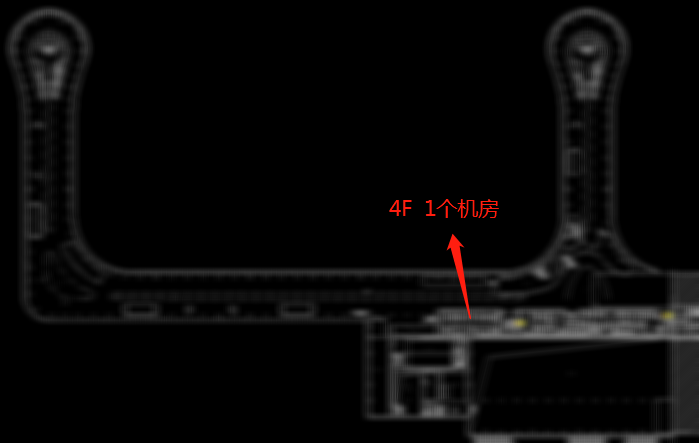 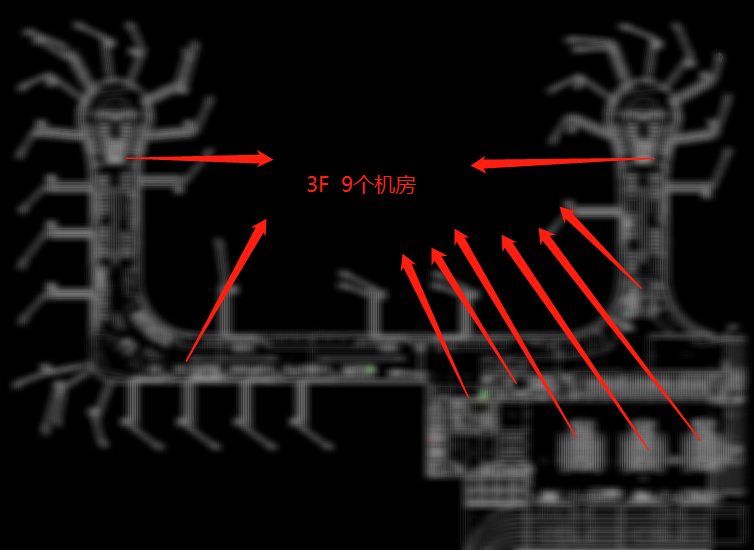 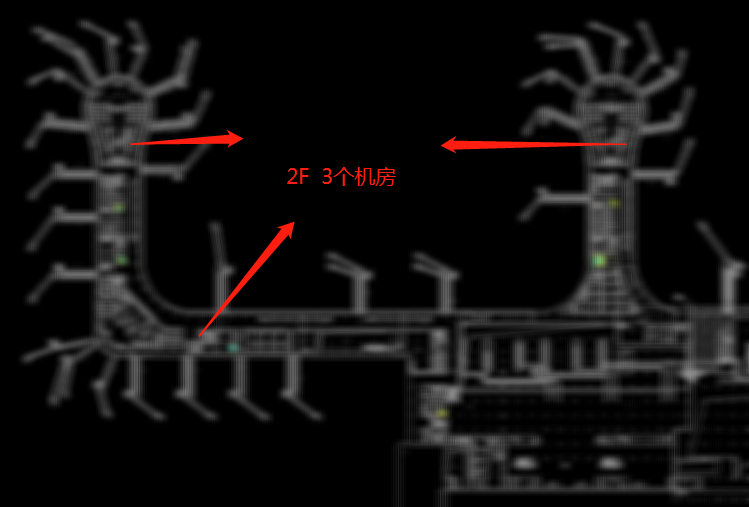 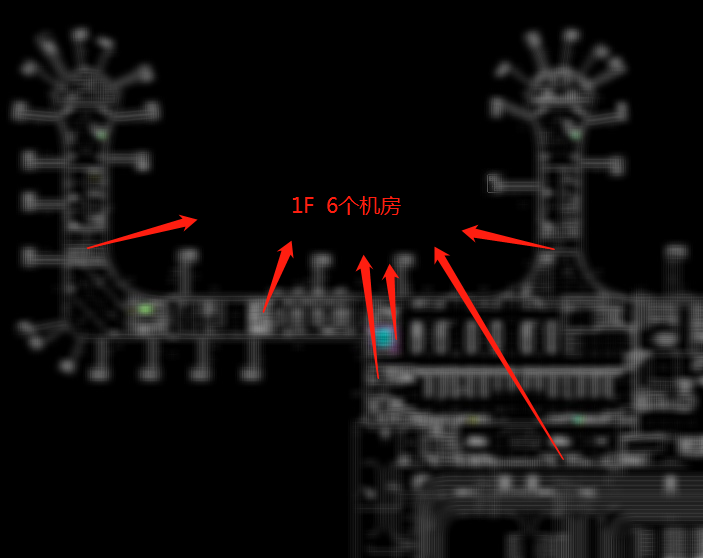 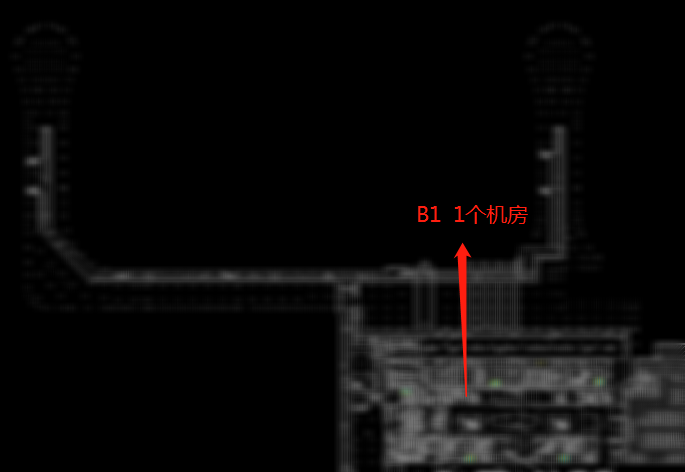 第七章  技术标准和要求1、技术规格书1.1概述本技术规格书是招标文件的组成部分，内容包括杭州萧山国际机场有限公司运营商机房监控系统工程的主要规格、要求、资料及有关文件。投标人必须按招标文件各章节条款的内容合理编制投标文件，并在投标文件中按本技术规格书要求按顺序逐项作出实质性应答，投标文件与本技术规格书内容的任何偏差都必须列入投标文件中的商务和技术偏离表。否则，将承担不经任何澄清就被判定为未能满足招标文件要求而废标的风险。中标后中标方在合同谈判中的任何偏差都不得超越此偏差表中已被招标人确认的条款。投标人提供的系统必须是全新的未曾使用过的设备。投标人应保证所供系统的先进性、可靠性和适用性。投标人应保证所供系统的完整性和成套性，能保证系统的正常运行和使用。投标人应根据招标文件所提出的设备技术规格和服务要求，综合考虑设备的适应性，选择具有最佳性能价格比的设备前来投标，以精良的设备、优良的服务和优惠的价格，充分显示竞争实力。投标人须充分考虑在如果中标并履行合同时系统升级安装所需的一切费用及进入现场施工安装的施工水电费、设备吊装费、墙洞修补费及隔离区内施工监管费等费用，上述费用均须全部包括在投标报价内否则由以上因素而引起的一切费用均视为已包括在投标总价。1.1.1工程项目概况①T3航站楼20个机房共安装40个热成像摄像机，实现T3运营商机房的热成像监控；②在T3运营商主机房安装1台网络硬盘录像机，录像存储时间不少于7天；③在信息楼或T1航站楼值班室电脑终端上安装监控平台软件进行监控。1.2总体要求1.2.1投标人须认真阅读本技术规格书，若投标人与招标人对条款的理解不一致或者技术规格书中描述的内容出现前后不一致，以招标人的解释为准。1.2.2投标人必须根据本技术规格书的要求在投标时提供投标技术规格书，投标人必须清楚地描述自己对工程范围、业务需求、性能和功能需求的理解，并在投标文件中进行清楚的描述。该描述将作为投标人的承诺，一旦中标后将无条件执行。1.2.3本技术规格书仅指工程的主要要求，不应作为完整的详细的要求，投标人应提供完整的详细的系统设计、设备材料配置，并计入投标总价。如果满足本技术规格书所要求的系统功能和性能所需的软件、硬件、服务未列入投标总价，投标人必须在不变更投标总价的前提下予以补足。1.2.4为满足本技术规格书中要求的系统功能和性能，投标人应提供本技术规格书中未描述的所需的全部设备、附件、软件、工具和服务，费用包含在投标总价内。1.2.5招标人保留采纳投标人所提供的更为优秀可靠的系统设计方案的权利。1.2.6投标人必须对所提供产品和系统的技术要求、质量总负责，包括协作和合作制造部分。如果工程涉及几个制造商，投标人在投标时须向招标人提供各制造商的工作范围和责任并提供制造商针对各自工作范围和职责的书面承诺。1.2.7投标人应仔细研究本技术规格书，在满足规格书所有技术要求的前提下，结合土建结构和系统设备的特点，对本规格书提出的安防系统的设计和系统配置提出更详细的系统方案，并用文字和图纸做详细说明。1.2.8本技术规范与设计图纸的规定和要求基本是一致的，应互相对照阅读和使用。如本技术规范与设计图纸的规定和要求出现不一致的情况，以本技术规范的规定和要求为准。如果本技术规范与设计图纸中有明显未提到的细节，或在涉及到本技术规范中任何条款的叙述中没有明显的规定，都应被认为指的是采用发包人可以接受的标准和规范。1.2.9遵循竞争公平、技术客观、利益无关的原则，参与本工程相关的设计、监理、咨询、顾问、评测、测试等活动的公司实体不可参与本工程。1.2.10系统总体产品及服务质量保证要求1.2.10.1投标人承诺所提供的软件产品（含系统软件产品和应用软件产品）均为正版软件，允许发包人在本项目中使用。并且一次性提供企业版本终身使用许可，保证发包人免受第三方提出的侵犯其专利权、商标权、著作权或其它知识产权的起诉。1.2.10.2投标人所提供产品的质量、安装施工工艺、测试手段及方法都应符合最新颁布的标准和规范要求。1.2.10.3投标人所提供的产品必须是全新的、无破损的，为原厂包装，并符合本技术规格书规定的规格、质量。1.2.10.4投标技术文件中应提供投标硬件产品的检测证明或产品最新印刷样本。投标文件内容与样本、检测证明内容应保持一致。1.2.10.5★投标技术文件需提供摄像机、网络硬盘录像机的设备技术规格书(设备技术规格书形式为产品彩页、厂家官网截图。如果是截图的应提供网址链接。投标人应保证资料的真实性)。       1.2.11资料管理要求提供的资料（除随机资料外）要求以中文为准。       1.2.12工地勘察1.2.12.1投标人应对工程现场及其周围环境进行现场考察，以获取与投标准备、签署合同和进场施工有关的所有资料和信息。考察现场的费用由投标人承担。1.2.12.2 经发包人允许和事先安排，投标人及其代表方能进入现场进行勘察。投标人及其代表不得让发包人为现场考察负任何责任。投标人及其代表必须承担其进入现场后，由于自身的行为所造成的人身伤害（不管是否致命）、财产损失或损坏的后果与责任。1.2.12.3 投标人的一切人员在进入工地时，须遵守发包人的所有规定和条例。1.3标准和规范1.3.1投标人所提供的设备及系统至少符合下列标准和规范这些标准应包括但不限于：民用建筑电气设计规范 JGJ/T16-92；中国电气装置安装工程施工及验收规范 GBJ232-82；国际民航组织理事会“国际标准和建议措施《附件14--机场》”；国际民航组织理事会“国际标准和建议措施、航空电信、国际民用航空公约”《附件10》；建筑与建筑群综合布线系统工程设计规范 CECS 72:97；信息技术设备(包括电气事务设备)的安全GB4943-1995；电子设备雷击保护导则GB7450-87；智能建筑工程质量验收规范（GB 50339-2003）；建筑物电子信息系统防雷技术规范（GB 50343-2004）；建筑设计防火规范（GBJ 16-87）；电磁兼容标准综述电磁兼容基本术语和定义的应用与解释（GB/T 17624.1-1998）；取自电缆的材料燃烧时析出气体的试验方法（GB/T 17650-1998）；用户终端设备耐过电压和过电流能力要求和试验方法（YD/T870-906）；安全防范工程费用概预算编制办法（GT/T70-94）；安全防范系统通用图形符号（GT/T74-94）；安全防范工程程序与要求（GT/T75-94）；保安电视监控工程技术规范（GT/76-94）；入侵报警工程设计规范（GA/77-94）；用户终端设备耐过电压和过电流能要求和试验方法（YD/T870-906）；其他相关标准和图集；现行的国家有关建筑消防标准和规范；若上述条例和规范尚不能满足本工程的需要，或未能达到国际标准，投标人应采用一切方法令所有材料及安装，符合所有最通用、最新的，适合于国际的标准、规范和运用的最新版本的要求并提供书面文件得到业主认可。1.3.2计量标准计量单位除本技术规格另有规定，应以中华人民共和国法定计量单位作为计量单位。不在法定计量单位范围内的，将使用国际计量单位和国家选定的其它计量单位。1.4工程施工内容1.4.1 施工方必须完成的工程内容如下：一、T3航站楼20个机房共安装40台热成像摄像机，实现T3运营商机房的热成像监控在T3航站楼各个运营商机房共安装40台热成像摄像机，要求合理设置点位，保证机房设备的大致全覆盖；机房机柜里安装一台POE交换机，用网线与摄像头连接；通过运营商原有光缆将POE交换机与主机房交换机连接；所使用网线需放入机房原有线槽，没有线槽则需敷设PVC管用于网线走线。二、在T3运营商主机房安装1台网络硬盘录像机，录像存储时间不少于7天在T3运营商主机房里安装一台网络硬盘录像机和一台全光口交换机，录像机接入交换机与其他摄像机组网，实现监控录像的存储，存储时间不少于7天。三、在信息楼或T1航站楼值班室电脑终端上安装监控平台软件进行监控在信息楼或T1航站楼值班室现有电脑终端上安装监控平台软件，通过电脑终端对摄像机进行管理、实时监控、回放，能对温度异常、烟火产生反应（声音和图像自动告警）；电脑终端通过现有光收发器与T3主机房交换机进行连接。1.5 详细技术要求1.5.1 总体性能指标1.5.1.1 双光谱热成像网络摄像机可接受的标准化产品品牌为：海康、大华、宇视同等或以上档次品牌。图像传感器≥1/3英寸逐行扫描CMOS，采用非制冷型探测器可见光有效像素≥200万像素，支持双光融合图像模式及画中画模式，支持可见光通道图像中叠加热成像信息NETD≤ 40mk，热成像镜头焦距2mm～5mm，热成像水平视场角≥45度，热成像最大图像尺寸≥160 X 120，帧率25FPS支持3D数字降噪,支持120dB宽动态支持双通道行为分析：区域入侵侦测、越界侦测、进入区域侦测、离开区域侦测功能。支持室内动态火点检测，支持温度异常检测，温度异常最大报警距离（0.1m X0.1m）>3米支持实时点测温功能，支持温度报警功能，支持温度实时分析，历史温度信息查询功能支持吸烟检测，检测距离≥5米支持声光联动报警，支持日夜转换支持1路报警输入，1路报警输出；支持1路音频输入，1路音频输出支持移动终端APP接入，支持本地SD卡存储 支持H.265/H.264/MJPEG编码，同时预览视频数最多20路支持接口协议：ONVIF(PROFILE S,PROFILE G),ISAPI,SDK,Ehome,GB28181等测温范围-20℃～150℃，工作温度和湿度-40℃~70℃，＜95% RH防护等级≥IP66，电源DC12V/POE选用的摄像机应通过国家安全防范报警系统产品质量监督检验中心的检验。硬件免费保修不低于2年。1.5.1.2网络硬盘录像机可接受的标准化产品品牌为：海康、大华、宇视同等或以上档次品牌。网络视频输入≥64路，支持H.265、H.264解码，支持64路H.265、H.264混合接入≥6个SATA接口，单盘容量支持≥6TB，支持热插拔，支持Raid0、Raid1、Raid5、Raid6、Raid10等各种数据模式≥1个eSATA接口≥1个VGA接口，≥2个HDMI接口，HDMI和VGA支持同源输出，支持4K输出≥2个RJ45 10/100/1000Mbps自适应以太网口≥2个USB2.0接口，≥2个USB3.0接口支持至少16进4出报警接口支持至少最大16 路同步回放及多路同步倒放支持https、UPnP、NTP、SNMP、NFS、iSCSI、PPPoE、DNS、DHCP等网络协议支持符合ONVIF、PSIA、RTSP标准及众多主流厂商（ARECONT、AXIS、Bosch、Brickcom、Canon、HUNT、Panasonic、PELCO、SAMSUNG、SANYO、SONY、VIVOTEK、ZAVIO）的网络摄像机硬件免费保修不低于2年.1.5.1.3硬盘 可接受标准化产品品牌为：希捷、西数同等或以上档次品牌。要求企业监控级硬盘转速7200RPM1.5.1.4全光口交换机可接受的标准化产品品牌为：海康、大华、宇视同等或以上档次品牌。≥24个10/100/1000BASE-X SFP口传输模式支持全双工，速率百兆、千兆自适应，MDI/MDI-X自适应1.5.1.5 POE交换机可接受的标准化产品品牌为：海康、大华、宇视同等或以上档次品牌。≥4个百兆或千兆POE电口，≥1个千兆光口传输模式支持全双工，速率百兆、千兆自适应，MDI/MDI-X自适应供电标准：IEEE 802.3af、802.3at1.5.1.6网线可接受的标准化产品品牌为：鸿雁、康普、TCL同等或以上档次品牌。超五类UTP电缆，每线对具有隔离的骨架结构，以保证系统的传输性能，紧护套结构以保证施工前后的性能保持一致芯线规格 23 AWG 芯线对数 4对，每芯带有彩色护套 标准 ISO/IEC 11801:2002 Ed2.0 带宽 ≥ 250MHz 直流电阻 9.38W 特性阻抗 100W 护套 低烟无卤阻燃护套 认证 IEC60332-1，IEC 61034、IEC60754性能要求1.5.1.7 PVC管绝缘阻燃Φ20壁厚不小于1.3mm；Φ25、Φ32管壁厚不小于1.6mm颜色：白色1.5.1.8辅材此项内容包括了实施本项工程所需的所有辅材。投标人应按招标文件要求进行报价，该报价在工程实施过程中不作变更和调整，实行包干价方式。在工程实施过程中对于任何因素的变化，承包商不得因此向买方提出索赔和增加任何费用，投标人应在投标报价中充分考虑此部分风险。1.5.2工作制度和施工要求杭州萧山国际机场工作制度为365天∕24小时。由于本工程施工地点属于航站楼内机房，包含隔离区，涉及空防安全，施工必须严格遵守民航局及杭州萧山国际机场航站楼公共区域施工管理规定，所采用的任务设备、仪器和施工工艺不得对机场安全运行以及旅客人身安全造成影响。所以，投标人应充分重视施工中的工程管理和施工组织，并充分考虑由此给施工带来的困难。施工道路：所有人员必须按招标人指定的进出场路口进出，并不得违反。施工临时设施：报价人根据现场情况及招标文件要求，综合考虑施工生产临时设施(包括仓库、料场)。所有的施工生产临时设施的方案需经招标人批准后方可实施。1.5.2.1线缆敷设所有弱电管路、线槽（或桥架）及弱电终端设备施工、安装均应按相应弱电规范要求与强电保持足够的间距。平面图中由弱电井引出的管路、线槽均按弱电井详图对应系统位置整齐连接到位。施工中遇管线过长,须加中间过路盒,图中未注明处须按施工规范施工。所有穿越防火分区的管、槽施工完毕后需做防火封堵处理。所有弱电管路、线槽在相应设备未到位时，仅埋（敷）管路。电线暗配管保护层应沿最近的路线敷设并减少弯曲。与建筑物、构筑物表面的距离不应小于150mm。弯曲处，不应有折皱、凹陷和裂缝，且弯扁程度不应大于管外径的10%。暗配管的弯曲半径应符合下列规定：弯曲半径不应小于管外径的6倍，当埋设砼内时，其弯曲半径不应小于管外径的10倍。当暗配管遇以下情况之一时，中间应增设接线盒，且接线盒的位置应便于穿线:管长度每超过30m，无弯曲；管长度每超过20m，有一个弯曲；管长度每超过15m，有二个弯曲；管长度每超过8m，有三个弯曲。管口应平整，光滑；接口应牢固密封。敷设多条线缆的位置应用扎线带绑扎，并做出标识。扎线带应保持相应间距，线缆扎线带的绑扎不能太紧以免影响线缆的使用。所有线缆必须单独标签，线缆的两端及中途可为人接触的地方须加上标签，标签应清晰、耐用。机柜、控制台内的线缆应排列整齐，并绑扎在机柜内的布线槽内，同时做出标识。线缆的敷设不得影响机柜门的开启或关闭、设备的更换线缆的排列应避免交叉。线缆布放时长度应有冗余。在前端设备安装位置、设备间的铜缆的预留长度一般为1m～2m，光缆在设备端预留长度至少为5m。有特殊要求的应按设计要求预留长度。除非已进入设备机柜，所有线缆必须放置于线槽、线管内，不得外露。线管的接续必须按照工艺标准视现场情况使用压接接头和过线盒。所有管路应做接地处理。1.5.2.2接地投标人须保证所提供的设备都能可靠接地，并负责实施。所有接地线应采用多股铜线或铜带，与机房设备的接地点端接。所有接地要求符合TIA/EIA-607标准。室外设备接地电阻不得大于4Ω。1.6合同签订后的工作任务及要求1.6.1资料管理要求1.6.1.1提供的资料以中文为准，资料提交包括但不限于资料提交汇总表的内容。1.6.1.2项目资料管理必须包括需求整理及确认、深化设计、开发、试验室测试、现场安装调试、现场测试、验收、技术培训等、文档、竣工资料等的编制、提交、存档等。 1.6.2设备及产品运输包装、到货开箱及仓储1.6.2.1投标人所提供的产品须为原厂包装，并予以保护以防由于多次搬运、天气及其它原因而造成损坏。1.6.2.2所有货物必须放在发包人确认或指定的仓储区域，所有因此产生的仓储、运输、保险等费用由投标人承担。1.6.2.3设备到达发包人指定现场后，投标人应根据发包人的要求，派员参加到货签收，并作好签收记录。1.6.2.4投标人应根据工程进度分批到货。在硬件设备软硬件购买前，投标人须以书面的形式向发包人提供硬件设备的详细配置和版本的清单，并报发包人备案。1.6.3安装调试1.6.3.1安装1.6.3.1.1投标人应负责整个系统设备的安装及负责向质量监督部门办理报监，并负责系统的调试及运行。1.6.3.1.2 投标人须派遣足够人数的、合格的工程师、技术人员和技术工人进行本项目工程的施工。1.6.3.1.3 工程施工和设备安装单位所有进驻现场的施工人员必须是具有相关资格的正式员工。1.6.3.1.4 在工程施工和设备安装、调试、验收等过程中，投标人应做好提供设备的现场保护以及提供相应保护措施。投标人不得损坏土建结构和已装修完毕的墙面、地面、吊顶和其他已安装的设备和系统，由此引起的修补费用由投标人承担。1.6.3.1.5 工程所产生的临时费用及所需设备的产品现场保护、工作设施、工作照明、防护、安装脚手、围栏、警告标志和守护人员等由投标人负责。1.6.3.1.6投标人在进驻现场前2周，应与发包人签订安全施工责任保证书，并提交施工组织方案、进场施工申请报告等资料，并在工程实施中，必须无条件地接受总承包商和工程监理的管理与检查，并执行监理单位的指令，确保工程质量和安装进度能满足总的质量要求和进度要求。1.6.3.1.7有关现场工作设施的敷设须经总承包单位或安装主承包单位的同意后，在指定的地点和范围内敷设。所需的临电、临水须按总承包商的要求敷设，施工现场所用的临电、临水按总承包商的管理要求执行，以上相关费用由投标人支付。1.6.3.2调试1.6.3.2.1投标人应在现场对设备进行调试、现场测试，以检验其设计制作、操作性能和功能等方面的情况，并应提供所有调试和设备运行所需的工具、材料、仪器及劳务。1.6.3.2.2 调试前，相关部门的建议和要求均应作为调试及验收要求的补充。1.6.4最终验收1.6.4.1系统验收合格必须满足以下所有条件：1.6.4.1.1现场测试时出现的问题已被解决至发包人满意，对其它工程项目的影响已消除。1.6.4.1.2 已按本技术规范和政府有关管理部门的规定提供了全部货物和资料。1.6.4.1.3 按照HXIA工程档案管理要求进行竣工资料归档。1.6.4.1.4投标人负责全部设备设施及系统的保护和清洁工作至项目验收合格为止。若因进行工程实施过程中污损工程的设备、设施结构或其它设备仪器等，投标人须负责修理或者给予赔偿。1.6.4.1.5工程最终验收合格后，发包人给投标人颁发工程接收证书，同时进入为期2年的质保期。1.6.5系统质保期1.6.5.1系统质保期内1.6.5.1.1投标人必须为合同内所供应系统和服务提供24个月的质保期服务（若第三方产品免费保修期明确大于24个月的则按原厂商的承诺执行），计算日期从最终系统验收之日计算。1.6.5.1.2 投标人必须保证机场运行时间内及时响应发包人的请求，在接到报修后1天内，技术服务人员必须赶到现场服务并连续进行，直至故障排除设备完全恢复正常使用为止。在故障解决之后，投标人应将故障现象及原因、处理过程和方法、完成处理及恢复正常的时间和日期等以书面形式报告发包人。1.6.5.1.3 质保期内投标人必须免费提供系统配置修改、配置升级服务、软件缺陷修补。1.6.5.1.5 投标人承担系统质保期内的维修和维护保养工作，并委派指定的技术人员进行维修工作和定期进行维护保养，委派人员名单必须报发包人审批，发包人认为不合格的，投标人应及时给予更换。1.6.5.1.6 系统设备无论什么原因发生任何故障或损坏，投标人应及时提供替换设备，以保证每年不低于99.9%的设备可使用率，投标人必须负责维修，维修期限不得超过5天，一切费用由投标人承担。1.6.5.1.7 如质保期内的缺陷未能解决，质保期应相应延长，具体延长时间由双方协定。1.6.5.1.8 在系统质保期结束前，由专业工程师和发包人代表对整套系统进行一次全面检查，任何缺陷由投标人负责修理。在修理之后，投标人将成因、补救措施、完成修理及恢复正常的时间和日期等报告给发包人。1.6.6质量管理1.6.6.1在设计、供应、开发、安装、调试、测试、验收直至质保期结束的各阶段，投标人应负责所有交付内容和产品的质量。1.6.6.2工程的质量标准必须符合中华人民共和国国家标准。若合同中约定的任何工程质量标准低于国家标准，则按国家标准执行；若合同中约定的任何工程质量标准高于国家标准，则按合同中约定的标准执行。1.6.6.3投标人应按照ISO9000系列质量管理体系的实施、竣工和修补缺陷的规范，建立适当和可行的质量保证体系，并保证工程的实施、竣工和修补缺陷的全部过程符合该质量保证体系的要求。1.6.6.4投标人应任命一名发包人认可的质量管理代表，负责全面质量保证措施的实施，监督并控制工程的全过程满足质量体系的要求。质量管理代表在工程实施期内始终位于现场，及时就工程质量相关事宜向发包人报告。1.6.6.5质量体系中应包含对软硬件测试和检验的方法和手段，并在工程中予以使用。1.6.6.6质量体系还应包括但不限于以下内容：施工、生产、安装及测试活动精确完整的测量记录。设备及其安装位置的直接关系。跟踪工程进度，维护工程全过程中的质量检测记录文档。工程的关键节点进度表。1.6.6.7投标人应按照质量体系的要求提供、填写、整理并保存任何必要的过程记录。发包人可随时查阅这些过程记录。1.6.7变更管理1.6.7.1在发生变更的情况下，投标人不应提出任何合同价格之外的费用要求，如果投标人提出合同价格之外的费用要求，发包人有权拒绝且不需说明理由。1.6.7.2投标人应及时把所有的变更体现在有关的文档，记录变更的原因、内容、影响、处理过程、处理结果、日期等，并向发包人书面备案。1.6.7.3所有设备的安装位置、信息点位置等，由于建筑结构、土建装修、使用需求或其它因素造成的变更，由发包人发出变更指示，投标人应遵照执行。1.6.7.4发包人可根据业务需求，要求投标人增加合同所包括的设备或材料数量，投标人必须在发包人规定的期限内以不高于合同所列单价提供设备，并完成增加设备的采购、运输、到货、集成、安装、调试、测试工作，投标人不应要求设备或材料采购费用以外的任何费用。1.6.7.5发包人可根据业务需求，更改设备或材料规格颜色、改变应用系统的部分功能要求，投标人必须在发包人规定的期限内完成更改和相关的集成、安装、调试、测试工作，投标人不应要求增加任何费用。1.6.7.6没有发包人的书面指示，投标人不得作任何变更。1.6.8施工、安装与测试1.6.8.1投标人按质量体系要求，管理和控制工程的所有施工、安装、与测试，管理和控制包括但不限于：详细的操作规程、人力资源、所需设备、工作环境。质量体系应为施工、安装与测试的每一步骤提供单独的指导程序。1.6.8.2施工与安装前应对施工及工作条件进行预估，办理相关手续。在施工与安装过程中，保持与发包人、设计方的协调和沟通，接受发包人、工程监督人员的监督和检查。每日记录现场活动、人员及设备使用情况。1.6.9日常管理1.6.9.1投标人就安全、消防、卫生、用电等方面制定相应的管理规章制度，报发包人并严格执行，做到安全施工、文明管理。1.6.9.2在工程施工期间，投标人保持现场不出现不必要的障碍物，存放并处置好设备和材料，清运废料、垃圾。1.6.9.3在工程结束正式移交给发包人之前，投标人从其施工现场清运全部施工设备、材料、垃圾，保持现场清洁整齐。投标人可以在现场保留为完成系统质保期内的各项义务所需要的材料、设备，直至系统质保期结束，但须服从发包人安排，并承担可能发生的费用。1.6.9.4除合同中另有约定，从工程开工日期起直到整个工程的竣工止，承包商应对整个工程、施工过程的中间成果、工程材料、待安装及已经安装的工程设备（服务器、工作站、外设等）等的保护负完全责任。1.6.9.5工程期间，投标人的中间成果、设备、材料损坏或丢失，不论何种原因，投标人必须免费修理或补足。1.6.10招标人对工程主要材料（设备）的要求本工程部分材料设备，招标人推荐以下生产厂或品牌，投标人自选其一或自选“同档次及以上”生产厂或品牌，竞争报价，并在填报的主要材料（设备）品牌要求选择一览表中明确注明所选材料（设备）生产厂或品牌等；如选择“同档次及以上”生产厂或品牌的，应自行考虑是否能被评标委员会所接受的风险。其中，承包人在施工时须按投标的品牌及厂家采购，采购前一个月内向发包人提供样品，并经发包人认可封样后方可采购；如遇投标人自身的原因而更换的，须经发包人同意方可更换，而更换的品牌及厂家须在招标时发包人推荐品牌中除“同档次及以上”外的范围内选定，材料（设备）价格不超过投标价。在施工过程中，材料（设备）色泽必须事先经发包人确认，无论材料色泽如何变化，价格均不予调整，请投标人在报价时考虑此因素。主要材料（设备）品牌要求选择一览表必须写明选定的品牌，且只能填一个（选择“同等或以上档次品牌”的，应写明所选的生产厂商或品牌，并提供性能、参数和指标等）第八章  投标文件格式              	(项目名称)投	标	文	件投标人： 	(盖单位章) 法定代表人或其委托代理人： 	(签字)	年 	月	     日目 录投标函；法定代表人身份证明或附有法定代表人身份证明的授权委托书；联合体协议书；投标保证金；已标价工程量清单；施工组织设计；项目管理机构；拟分包项目情况表；资格审查资料；投标人须知前附表规定的其他材料。一、投标函（招标人名称）：1．我方己仔细研究了            （项目名称）施工招标文件的全部内容（含澄清、修改文件），愿意以人民币（大写）                      元（￥             ）的投标总报价，工期           日历天，按合同约定实施和完成承包工程，修补工程中的任何缺陷，工程质量达到一次验收合格。2．本工程计日工单价为：             元/工日。3．我方承诺在投标有效期内不修改、撤销投标文件。4．随同本投标函提交投标保证金一份，金额为人民币（大写）          元（￥           ）。5．如我方中标：（l）我方承诺在收到中标通知书后，在中标通知书规定的期限内与你方签订合同。（2）随同本投标函递交的投标函附录属于合同文件的组成部分。（3）我方承诺按照招标文件规定向你方递交履约担保。（4）我方承诺在合同约定的期限内完成并移交全部合同工程。6．我方在此声明，所递交的投标文件、投标承诺书及有关资料内容完整、真实和准确。7．在合同协议书正式签署生效之前，本投标函连同你方的中标通知书将构成我们双方之间共同遵守的文件，对双方具有约束力。8.（其他补充说明）                                              。投标人：(盖单位章)法定代表人或其委托代理人：(签字或盖章)地址：邮政编码：电话：传真：开户银行：账号：日期：  年  月  日二、法定代表人身份证明或附有法定代表人身份证明的授权委托书（一）法定代表人身份证明投标人名称：单位性质：地址：成立时间：   年   月    日经营期限：姓名：      性别：      年龄：        职务：身份证号码：系                   (投标人名称)的法定代表人。特此证明。附：法定代表人身份证复印件投标人：(盖单位章)日期：   年  月  日（二）授权委托书本人           (姓名)系              (投标人名称)的法定代表人，现委托      (姓名)为我方代理人。代理人根据授权，以我方名义签署、澄清、说明、补正、递交、撤回、修改           (项目名称)投标文件、签订合同和处理有关事宜，其法律后果由我方承担。代理人无转委托权。附：委托代理人身份证和社保证明复印件。投标人：(盖单位章)法定代表人：(签字或盖章)身份证号码：委托的代理人：(签字或盖章)身份证号码：日期：  年  月  日注：如投标文件由委托代理人签字或盖章的，投标文件必须附此授权委托书。三、联合体协议书(适用于接受联合体投标的项目)无。四、投标保证金基本账户开户许可证和银行回单复印件（不用填写）（二）投标保证金退还账户信息表（不用填写）无五、已标价工程量清单须包含如下格式：（1）投标总价封面（2）工程总说明（3）工程项目投标报价汇总表（4）单位（专业）工程投标报价计算表（5）分部分项工程量清单与计价表（6）工程量清单综合单价计算表（7）工程量清单综合单价工料机分析表（投标时仅需提供电子版本，投标人中标后，另提供的投标文件副本三份中需提供书面文档）（8）施工技术措施项目清单与计价表（9）措施项目清单综合单价计算表（10）措施项目清单综合单价工料机分析表（投标时仅需提供电子版本，投标人中标后，另提供的投标文件副本三份中需提供书面文档）（11）施工组织措施项目清单与计价表（12）其他项目清单与计价汇总表（13）计日工报价表（14）总承包服务费报价表（15）主要工日价格表（16）主要材料价格表（17）主要机械台班价格表六、施工组织设计1．投标人编制施工组织设计的要求：编制时应采用文字并结合图表形式说明施工方法；拟投入本标段的主要施工设备情况、拟配备本标段的试验和检测仪器设备情况、劳动力计划等；结合工程特点提出切实可行的工程质量、安全生产、文明施工、工程进度、技术组织措施，同时应对关键工序、复杂环节重点提出相应技术措施，如不停航施工、冬雨季施工技术、减少噪音、降低环境污染、地下管线及其他地上地下设施的保护加固措施等。2．施工组织设计除采用文字表述外可附下列图表，图表及格式要求附后。附表一  拟投入本标段的主要施工设备表附表二  拟配备本标段的试验和检测仪器设备表附表三  劳动力计划表附表四  计划开、竣工日期和施工进度网络图附表五  施工总平面图附表六  临时用地表附表一：拟投入本工程的主要施工设备表附表二：拟配备本工程的试验和检测仪器设备表附表三：劳动力计划表单位：人附表四：计划开、竣工日期和施工进度网络图1. 投标人应递交施工进度网络图或施工进度表，说明按招标文件要求的计划工期进行施工的各个关键日期。2. 施工进度表可采用网络图（或横道图）表示。附表五：施工总平面图投标人应递交一份施工总平面图，绘出现场临时设施布置图表并附文字说明，说明临时设施、加工车间、现场办公、设备及仓储、供电、供水、卫生、生活、道路、消防等设施的情况和布置。附表六：临时用地表七、项目管理机构八、拟分包项目情况表九、资格审查资料（一）资格后审须知1、投标人必须按本须知要求认真填写招标文件规定的所有表格，并对其真实性负责，招标人有权对其进行调查核实和澄清。2、资格后审按通过和不通过两种方式进行评定，投标人的资格、主要人员、业绩等方面的要求作为资格审查通过的强制性资格条件，经核实有一项不符合要求，则投标人的资格为不通过，不通过的投标人对其投标文件不进行后续评审。3、企业无处于被责令停业或破产状态，财产被接管、冻结等，否则视为资格审查不通过。（二）资格后审资料目录表1强制性资格条件——资质、信用要求表注：1、相应证明资料均需提供复印件加盖公章附后（原件备查）；2、如查实投标人提供虚假资料以满足强制性要求的，招标人将依法取消其中标候选人资格，并有权没收其投标保证金。表2强制性资格条件——项目经理资质、信用要求表注：1、本表后应附上相应证明资料均提供复印件加盖公章附后（原件备查）；2、附投标人企业为项目经理缴纳的有效社会保险证明；社会保险证明：应由社保部门出具且需体现最近三个月中任何一个月(最近三个月是指投标截止日当月的前三个月)在本企业缴纳的时间要求。若项目经理已退休但仍可执业的，社保证明可凭社保部门出具的退休证明及聘用合同替代。投标文件中可使用社保证明的复制件但须同时加盖投标人印章。3、在建项目情况暂以投标人承诺为准，招标人在定标前将进一步核实；4、如查实投标人提供虚假资料以满足强制性要求的，，招标人将依法取消其中标候选人资格，并有权没收其投标保证金。表3履约行为表说明：申请人应如实填写，若隐瞒不报，经查实取消申请资格。表4投标人基本情况表（格式）表5投标人主要类似工程一览表注：本表中应如实填写投标人业绩情况，附符合评分要求的业绩证明材料。表6拟派项目经理简历表注：附注册建造师执业证书、身份证、职称证、学历证、符合评分要求的业绩证明材料等复印件表7拟派技术负责人简历表注：附身份证、职称证、学历证等复印件表8主要项目班子成员配备情况表注：附职称证（执业证或上岗证书）复印件表9杭州萧山国际机场有限公司廉洁自律承诺书杭州萧山国际机场有限公司：我单位响应贵公司项目招标要求，参加项目投标。在投标过程中及中标后，我们将严格遵守国家法律法规和贵司招标文件要求，并郑重作出如下承诺和保证：一、不以任何形式，无论是主动或是被动的，向贵公司有关人员或贵公司聘请的包括但不限于项目设计、监理、招标代理、造价咨询、审计、评标专家、顾问等中介机构、第三方人员赠送无论有价或无价的礼金、礼物、酬金、或其它代币券、回扣、中介费、咨询费、好处费等利益、收益或条件；或就上述内容作出任何暗示、许诺、允诺；二、不以任何名义为贵公司有关人员或项目第三方人员报销应由贵公司或个人支付的费用；三、不向贵公司有关人员或项目第三方人员提供宴请、旅游、和健身娱乐等活动；四、不为贵公司有关人员或项目第三方人员出国（境）、旅游等提供方便；五、不为贵公司有关人员或项目第三方人员个人装修住房、婚丧嫁娶、配偶子女工作安排等提供好处或便利条件；六、严格遵守国家招标投标法、合同法等法律规定，诚实守信，合法经营，坚决杜绝各种违法违纪行为。七、若发现贵公司有关人员或项目第三方人员有故意设置障碍或推诿刁难我方人员参与正常投标项目建设活动以索要好处等行为，我单位将及时向贵公司纪检监察部门举报，举报电话：0571－86661113。八、如违反上述廉洁自律承诺，贵公司有权：（1）	立即取消我单位投标、中标或在建项目的实施资格；（2）	扣除我方向贵公司缴纳的履约保证金的10%作为违反廉洁自律承诺的违约金。如该违约金不足以弥补贵公司损失的，我单位仍将承担实际损失赔偿责任。（3）	拒绝我单位在一定时期内进入贵公司进行项目建设或其它经营活动；（4）	由此引起的相应损失均由我单位承担。承诺人单位名称（盖章）：            法定代表人 ：                    或                            委托代理人：                                              年     月     日表10保密承诺书鉴于我方愿成为杭州萧山国际机场有限公司（以下简称“机场公司”）的供应商或潜在供应商候选人，为机场公司提供【】项目的服务。在上述业务来往过程中，机场公司可能向我方提供经营、业务、服务等有关的文件、资料、软件等信息，为维护机场公司的利益，我方就保密事宜做出如下承诺：1.商业秘密1.1商业秘密是指机场公司（包括机场公司关联公司）一切专有、不对外公开的资料和信息。包括但不限于以下方面：（1）经营信息（发展规划、运营状况、客户资源、货源情报、投融资计划、开发计划、标书等）；（2）管理信息（管理方法、管理制度、员工管理、合同管理、纠纷管理等）；（3）产品及技术信息（设计及图纸、样品及服务、技术方案、质量标准、技术标准、计算机程序等）；（4）财务信息（财务收支、固定资产、流动资金、成本核算等）；（5）我方单独或机场公司（包括机场公司关联公司）和我方共同为机场公司开发、设计、生产的产品、资料及相关信息；（6）其他机场公司未对外公开的有关营运、计划、航班数据、标准、开发、生产、经营、质量管理控制和租赁的资料和数据等信息以及对供应商的管理文件。 1.2、机场公司向我方披露商业秘密可以通过数据、文字及记载这些内容的文件、光盘、软件、图书等有形媒介体现，也可通过口头、录音等视听形式体现，或者是通过参观机场公司（包括机场公司关联公司）开发的设备、运营程序而眼见的。我方一旦接触商业秘密，应立即采取保密措施。除非机场公司书面同意解禁该秘密，机场公司商业秘密的保密期限为永久。1.3、对于上述提及的商业秘密，不能仅因为公开发表的文章或资讯中包含其内容，就认为是可对外公开的特殊情况。1.4、以下资料不属于本承诺所指的商业秘密：（1）我方从机场公司拟获悉之前已持有的我方无需承担保密义务的机场公司有关资料(但通过其它违约或侵权行为而获得的资料除外)；（2）已经公开或已成为常识性的资料，且该等公开并非因违反本承诺所致。2、我方承诺将严格保密，维护机场公司（包括机场公司关联公司）的利益。在未获得机场公司同意前，我方不得复印或以其他形式复制任何商业秘密，或者从任何由机场公司设计的装置上窃取任何商业秘密。我方不以任何方式向第三方透露、不在任何场所使用商业秘密。我方承诺只有在在履行机场公司合约时才有权使用该等商业秘密，并只向为履行机场公司合约需要了解的员工披露相关商业秘密，并促使员工自接触机场公司（包括机场公司关联公司）的商业秘密之日起，即能清楚地了解并自觉遵守其应尽的保密责任。若我方员工因任何原因未能履行本承诺所述的保密责任，则视为违反了本承诺。3、当合同履行完毕、合同终止或经机场公司要求，我方应立即返还或根据机场公司书面要求销毁所有含有商业秘密或我方在接触商业秘密后而产生的资料，以及由我方持有的任何复制品。4、无论在双方签订任何商务合同之前、存续期间及以后，我方均当遵守法律和本承诺约定，严格保守机场公司的商业秘密。未经机场公司同意，不得采用包括但不限于的以下方式泄露、公布、发布、出版、传授、转让或者其他任何方式，或以任何理由、任何目的非法侵犯机场公司的商业秘密：        （1）披露、使用或者允许他人以不正当手段获取的商业秘密；（2）为机场公司以外的第三人窃取、刺探、收买、非法提供商业秘密。（3）在电子公告系统、聊天系统、电子邮箱、论坛等计算机网络系统上传递、转发、抄送、发布、谈论和传播商业秘密；（4）在私人交往和通信中，向亲属、朋友以及与工作无关人员泄露商业秘密，或在公共场所谈论商业秘密； （5）擅自将属于商业秘密的文件、资料和其他物品携带、传递、寄运出机场公司办公场所或国（境）外。（6）未经机场公司同意就以任何方式私自保存、截留含有机场公司商业秘密的任何形式资料、文件和物品的复印件、复制品、副本。（7）将含有机场公司商业秘密的产品、技术或其他资料、信息向第三人销售、使用或以任何方式提供。5、我方依法根据司法机关、侦查机关、或政府机构的合法指令而透露有关资料不属于违反保密义务。此情况之下，我方必须在透露之前通知机场公司，使机场公司有机会采取合法措施进行答辩与解释；并且我方应只得透露法律上要求透露的部分机密资料。6、我方发生上述违约行为时，机场公司（包括机场公司关联公司）有权要求我方立即停止侵权和进一步的对外泄露或滥用，并要求我方采取其他合理的补救措施，并有权终止甲乙双方正在执行的其他合同，而机场公司（包括机场公司关联公司）无需对此承担任何责任。7、我方已理解和承认，任何违反本承诺的对外泄露或擅自使用商业秘密，将对机场公司（包括机场公司关联公司）系统造成很难估计的、无法弥补的损害。该损失包括但不限于：（1）因我方侵权行为造成的机场公司利益减少，该等利益包括直接利益损失（指销量、利润减少及开发费用损失）与间接利益损失（指无形资产的价值减少）；（2）因我方侵权行为导致机场公司调查、维权等所花费的支出（包括但不限于差旅费、交通费、公证费、鉴定费、通讯费、律师费等）。8、违约责任8.1因我方违反保密义务的行为造成机场公司的一切损失，我方应当全部予以赔偿。8.2如我方违反本承诺书下保密义务，应当承担违约责任，除赔偿损失外，还应依据合同向机场公司支付相应的违约金；9、本承诺书适用中华人民共和国法律，如因履行本承诺书发生争议，则双方均有权向机场公司所在地法院提起诉讼。                        供应商(盖章):法定代表人或授权代表：                       电话/传真：                       地址：日期：     年   月   日表11投标承诺书杭州萧山国际机场有限公司：我公司拟参加         (项目名称)的投标，承诺我公司不存在下列情形之一：(l)为招标人不具有独立法人资格的附属机构(单位); (2)为本标段前期准备提供设计或咨询服务的，但设计施工总承包的除外；(3)为本标段的监理人；(4)为本标段的代建人；(5)为本标段提供招标代理服务的；(6)与本标段的监理人或代建人或招标代理机构同为一个法定代表人的；(7)与本标段的监理人或代建人或招标代理机构相互控股或参股的；(8)与本标段的监理人或代建人或招标代理机构相互任职或工作的；(9)被责令停业的；(10)被暂停或取消投标资格的；(11)财产被接管或冻结的；(12)在最近三年内有骗取中标或严重违约或重大工程质量问题的；(13)单位负责人为同一人或者存在控股、管理关系的不同单位，同时参加本标段投标的；(14)投标人及其法定代表人控股的其他公司，同时参加本标段投标的；(15)与招标人存在利害关系可能影响招标公正性的法人、其他组织或者个人参加投标的；(16)被最高人民法院在“信用中国”网站(www.creditchina.gov.cn)中列入失信被执行人名单；(17)在近三年内投标人或拟委任的项目经理有行贿犯罪行为的(以中国裁判文书网查询结果为准)；(18)法律法规或投标人须知前附表规定的其他情形。若在中标候选人公示期间发现我方存在以上虚假承诺的，招标人有权依法取消其我方中标候选人资格，并有权没收投标保证金。投标人(单位公章)：法定代表人或委托代理人(签字或盖章)：日期：   年   月   日十、投标人须知前附表规定的其他材料。条款号条款名称编列内容1.1.2招标人名称：杭州萧山国际机场有限公司地址：杭州萧山国际机场内联系人：徐工电话：0571-866628691.1.3招标项目名称杭州萧山国际机场运营商机房监控系统工程1.2.1资金来源及比例见“招标公告”1.2.2资金落实情况已落实1.3.1招标范围见“招标公告”1.3.2工期要求合同签订后30 日历天内，投标承诺工期不得超过该计划工期。投标人须在投标文件中提供最短工期和详细的进度计划。投标人可根据自身经验、技术水平及管理能力自报竞争性工期，但不得超过招标人明确的工期要求。一旦中标，该工期即为合同工期。整个项目工期安排应服从招标人要求。1.3.3施工地点杭州萧山国际机场内1.3.4质量要求符合合同要求且一次验收合格1.4.1投标人资质条件、能力、信誉见“招标公告”1.4.2是否接受联合体投标不接受1.4.3投标人不得存在的其他情形/1.9.1踏勘现场不组织1.10.1投标预备会不召开1.10.2投标人在投标预备会前提出问题时间：投标预备会召开前48小时形式：加盖公章后将扫描件发送邮件至zbzx@hzairport.com1.10.3招标文件澄清发出的形式网络下载1.11.1分包不允许1.12.1实质性要求和条件投标文件存在以下情形之一的，由评标委员会审核确认，其投标文件将被否决：(一)形式及资格等符合性内容(1)投标人的投标资格不满足国家有关规定或招标文件载明的投标资格条件的(证明材料要求按本前附表3.5款)；(2)投标文件未按招标文件的要求签署和盖章的(仅限于单位印章和法定代表人或其委托代理人签字或盖章)；(3)投标文件未按规定的格式填写，内容不全或关键字迹模糊、无法辨认的；(4)工期、质量目标不满足招标文件要求的；(5)未响应招标文件规定的实质性要求(包括具体条文前用“★”标示的)(6)投标人不以自己的名义或未按招标文件的要求提供投标保证金或提供的投标保证金有缺陷而不能接受的；(7)投标人以他人名义投标、或与他人串通投标、或以行贿手段谋取中标，或弄虚作假的；(8)被浙江省机场集团有限公司或杭州萧山国际机场有限公司列入禁止交易名单或不良信用记录名单的；(9)存在法律、法规、规章规定的其它无效投标情况的；(10)投标人须知前附表规定的其他要求。涉及本文件投标人资格条件3.1第3至5款，若投标人采用承诺方式的，评标委员会有权通过信用中国网站www.creditchina.gov.cn、中国裁判文书网http://wenshu.court.gov.cn进行查询，若查询结果不符合资格条件要求或无法查询到相关信息的，评标委员会有权对该投标人作否决投标处理。(二)商务标符合性内容(1)同一投标人提交两个以上不同的投标文件或者投标报价的；(2)投标报价高于招标文件设定的最高投标限价的；（3)改变招标人提供的工程量清单的(包括清单项数，项目编码、项目名称、项目特征、计量单位和工程量)；(4)报价评审时，投标人拒绝按评标办法条款修正的；(5)投标文件投标函载明的投标报价或其它关键内容字迹模糊或无法辨认的；（6)安全文明施工费、创标化工地增加费、规费、税金等不可竞争费用未按工程量清单编制说明中要求的取费基数或费率计取的；(7)不响应招标文件第四章“合同条款及格式”的。(三)技术标符合性内容(1)采用的验收标准或主要技术指标达不到国家强制性标准的，或采用的施工工艺、方法或质量安全管理措施不能满足国家强制性标准或要求的；(2)主要的施工技术方案或安全保障措施不可行，或主要施工机械设备不能满足施工需要的(3)不响应招标文件第七章“技术标准和要求”标注“★”的条款。除本条规定以外，招标文件中其他条款均不得作为否决投标文件的依据。1.12.2偏差不允许负偏离2.1构成招标文件的其他资料/2.2.1投标人要求澄清招标文件2020年 10 月 23 日前，请将投标疑问以电子邮件(扫描件加盖公章，并同时提供word版本的文件)的方式提交至招标人如下邮箱：zbzx@hzairport.com。过期的疑问招标人有权不予解答。2.2.2招标文件澄清发出的形式招标人可在解答投标人提出的澄清问题时对招标文件进行修改，对招标文件的修改将以补充公告的形式发布，发布网站：杭州萧山机场有限公司主页招投标信息栏http://www.hzairport.com/tender/index.html2.2.3投标人确认收到招标文件澄清无需确认。潜在投标人应自行关注网站公告，招标人不再一一通知。投标人因自身贻误行为导致投标失败的，责任自负。2.3.1招标文件修改发出的形式招标人有权主动地对招标文件进行修改，对招标文件的修改将以补充公告的形式发布，发布网站：杭州萧山机场有限公司主页招投标信息栏http://www.hzairport.com/tender/index.html2.3.2投标人确认收到招标文件修改无需确认。潜在投标人应自行关注网站公告，招标人不再一一通知。投标人因自身贻误行为导致投标失败的，责任自负。3.1.1构成投标文件的其他资料/3.2.3最高投标限价无3.2.4投标报价的其他要求1、本工程各项取费标准，根据《浙江省建设工程计价规则(2018版)》的规定，请投标人在投标报价中，按照上述文件精神执行。2、本工程采用建设工程工程量清单计价规范(GB50500—2013)进行报价。投标报价由分部分项工程费、措施项目费、其他项目费、规费及税金组成。3、本工程为固定总价合同。本项目投标人应充分考虑施工现场的实际情况、市场风险及自身承受能力进行报价。投标人根据本工程特点及施工技术规范、施工工艺要求、现场实测，组织并测算为完成本项目所必须采取的工艺及措施，并进行报价。4、投标报价中应包含国家有关部门和地方政府规定交纳的规费和税金。5、施工组织措施费和以“项”为单位的施工技术措施费、其他费用由投标人充分考虑，自行报价，不报视作优惠，中标后不再调整。6、★计日工单价最高限价150元/工日。7、投标人应充分考虑以下各项风险因素可能导致发生或增加的费用，并计入投标报价中，不报视作优惠：a、土方(包括石块、垃圾)需外运至机场场区范围以外，地点由承包人自行解决，承包人不得无故将其掩埋在机场场区范围内；b、施工过程中应对现有设施采取有效的保护措施，如有破坏必须无条件修复至原状；c、机场为重要的公共服务类功能区，必须严格按要求落实各项文明施工措施，避免因施工作业影响机场的运行秩序及环境卫生；d、遇有机场重要保障任务需临时停工时，中标人必须无条件服从招标人指令；e、第七章“技术标准和要求”中明确需要计入本次投标报价中的费用；f、本工程为航站楼不停运施工，施工期间不得影响航站楼正常运营，需考虑噪音、粉尘、异味、防火等因素；8、本次报价均应以人民币元为单位，最终以人民币办理结算。3.3.1投标有效期不少于120个日历天(从投标截止之日起算)。3.4.1投标保证金是否要求投标人递交投标保证金：不要求3.4.4其他可以不予退还投标保证金的情形1、中标人不能按本章第 7.6.1 项要求提交履约保证金的，视为放弃中标，其投标保证金不予退还，给招标人造成的损失超过投标保证金数额的，中标人还应当对超过部分予以赔偿。2、招标人和中标人应当在中标通知书发出之日起 30 日内，根据招标文件和中标人的投标文件订立书面合同(合同条款按第四章“合同条款及格式”)。中标人无正当理由拒签合同，在签订合同时向招标人提出附加条件，或者不按照招标文件要求提交履约保证金的，招标人有权取消其中标资格，其投标保证金不予退还；给招标人造成的损失超过投标保证金数额的，中标人还应当对超过部分予以赔偿。3、若投标人存在串通投标或弄虚作假或有其他违法行为的，招标人有权没收投标人的投标保证金，2年内禁止参与招标人所有招标项目的投标，并由招标管理部门列入禁止交易名单或不良信用记录名单，给招标人造成损失的，还需承担赔偿责任。4、定标前招标人有权派员对中标候选人投标时选用的投标业绩进行核察，以确认其业绩真实情况，中标候选人必须积极配合业绩核察，如查实存在弄虚作假行为则其投标保证金不予退还并由招标管理部门列入禁止交易名单或不良信用记录名单。3.5资格审查资料的特殊要求本项目资格审查方式采用资格后审有，具体要求：以下为实质性响应招标文件资料：1、企业法人营业执照；2、法定代表人授权委托书(投标文件委托代理人签字的提供)；★必须提供投标人企业为委托代理人缴纳的有效社会保险证明（指投标文件委托代理人签字的提供）。社会保险证明：应由社保部门出具且需体现最近三个月中任何一个月(最近三个月是指投标截止日当月的前三个月)在本企业缴纳的时间要求。投标文件中可使用社保证明的复制件但须同时加盖投标人印章)3、建设行政部门核发的建筑业企业资质证书；4、企业安全生产许可证；5、项目经理的注册建造师注册执业证书或官方网站查询页面或建设行政部门相关名单公告信息；6、★投标人企业为项目经理缴纳的有效社会保险证明；社会保险证明：应由社保部门出具且需体现最近三个月中任何一个月(最近三个月是指投标截止日当月的前三个月)在本企业缴纳的时间要求。若项目经理已退休但仍可执业的，社保证明可凭社保部门出具的退休证明及聘用合同替代。投标文件中可使用社保证明的复制件但须同时加盖投标人印章。7、拟派项目经理项目经理“三类人员”B类证书；8、拟派施工现场专职安全生产管理人员“三类人员”C类证书；9、符合招标公告“投标人资格要求”中业绩的证明材料：中标通知书或合同或竣（交）工验收记录（报告），须体现关键信息，如无法体现关键信息的，另提供业主证明文件；10、廉洁自律承诺书、保密承诺书、投标承诺书。以上涉及的证书(均应在有效期内，已在有效期外尚在办理延期过程中的视为无效)、业绩证明应在投标文件中附中标通知书或合同复印件，并加盖投标人公章，证书、业绩证明原件备查。如评标委员会要求核查原件时，投标人必须在评标委员会规定的时间内送达。若投标文件中未附上述资料或未能在规定的时间内将要求的资料原件送到的，属招标文件实质性要求响应资料的，评标委员会将按相关证明资料缺少或无效处理。3.5.2近年财务状况的年份要求2017年至2019年3.5.3近年完成的类似项目情况的时间要求2017年 1月 1 日至投标截止日3.5.5近年发生的诉讼及仲裁情况的时间要求2017年1 月 1日至投标截止日3.6.1是否允许递交备选投标方案不允许3.7.3投标文件副本份数及其他要求投标文件份数：正本1份，副本2份，电子版文件1份3.7.4投标文件签字或盖章要求在投标文件格式规定的签字和盖章处，投标人必须按要求签字或盖章。4.1.1投标文件加密要求投标文件中的正本、副本和电子版文件包装在一个(或多个)密封袋内，退还投标保证金的资料装订于投标文件内，且须额外单独封装一份随投标文件一同送达。4.1.2封套上应载明的信息招标人名称：杭州萧山国际机场有限公司招标人地址：杭州萧山国际机场内           (项目名称)投标文件在2020 年   月    日   时   分(即开标时间)不得开启投标人名称：                          4.2.1投标截止时间2020年 10 月 27 日 14 时 00 分(北京时间)4.2.2递交投标文件地点见“招标公告”4.2.3投标文件是否退还否5.1开标时间和地点开标时间：同投标截止时间开标地点：同递交投标文件地点5.2开标程序(4)密封情况检查：由投标人或者其集体推选的代表检查投标文件的密封情况。(5)开标顺序：按照后送达先开的顺序6.1.1评标委员会的组建评标委员会构成：3人及以上单数评标专家确定方式：评标委员会由招标人自行组建。6.3.2评标委员会推荐中标候选人的人数推荐的中标候选人数：2人7.1中标候选人公示媒介及期限公示媒介：杭州萧山机场有限公司主页招投标信息栏http://www.hzairport.com/tender/index.html注：投标人应密切关注此网站公告，招标人不再一一通知。公示期限：招标人自确定中标候选人之日起，在杭州萧山国际机场有限公司官网上发布中标候选人公示 ，公示期为3日，公示当天不计入，从次日开始计算，期限的最后一日是国家法定节假日的，顺延到节假日后的次日为期限的最后一日。7.4是否授权评标委员会确定中标人否7.6.1履约保证金是否要求中标人提交履约保证金：不要求7.7.4签订合同1、招标人在授予合同时有权对本项目的招标范围和内容等予以增加或者减少，中标人不得提出异议，否则招标人有权取消其中标资格。2、招标人在授予合同前的任何时候，仍保留接受或者拒绝任何投标和拒绝所有投标的权利。10是否采用电子招标投标否11需要补充的其他内容1、根据《中华人民共和国招标投标法实施条例》(以下简称“《条例》”)，凡具有《条例》第三十九条、第四十条、第四十一条行为之一的，属于串通投标。评标中，发现有投标文件存在《条例》第三十九条、第四十条、第四十一条行为之一的，经评标委员会半数以上成员确认，其投标文件按无效标处理，予以否决，不再对其进行评审，也不影响招标项目继续评标。评标结束后，评标专家应将有串通嫌疑的投标文件以及相关材料及时移交招标人的招标管理部门，招标人有权不予退还其投标保证金且列入招标人禁止交易名单或不良信用记录名单，即使最终无法认定串通投标行为成立，也不影响对其按无效标处理的结果。2、定标前招标人有权派员对中标候选人投标时选用的投标业绩进行核查，以确认其业绩真实情况，中标候选人必须积极配合业绩核察，如查实存在弄虚作假行为，招标人有权不予退还其投标保证金且列入招标人禁止交易名单或不良信用记录名单。3、本项目中标合同与杭州萧山国际机场有限公司签订。4、投标人须知前附表与投标人须知不一致之处，以投标人前附表为准。序号投标人投标报价备注投标人代表签名投标人代表联系电话招标项目名称招标人名称中标人名称中标人与招标人签订中标合同期限收到本中标通知书之日起30日历天内其他需说明内容户名账户开户行行号账号账户所在省市开户行账户所在城市保证金金额大写：              小写：大写：              小写：大写：              小写：账户性质基本账户    基本账户    基本账户    联系人及联系电话备注◎以上信息将仅作为本次招标结束后保证金退还的依据，项目结束后将依据以上信息退还此次招标的保证金，请认真填写，确保保证金顺利退回；◎如开户行、账号有所变动请及时与我方联系人联系更正。以免造成保证金退还延迟情况；◎如因上述账户信息有误或账户信息变更未及时通知导致投标保证金无法退还或丢失等可能产生的一切后果由投标人自行负责。◎以上信息将仅作为本次招标结束后保证金退还的依据，项目结束后将依据以上信息退还此次招标的保证金，请认真填写，确保保证金顺利退回；◎如开户行、账号有所变动请及时与我方联系人联系更正。以免造成保证金退还延迟情况；◎如因上述账户信息有误或账户信息变更未及时通知导致投标保证金无法退还或丢失等可能产生的一切后果由投标人自行负责。◎以上信息将仅作为本次招标结束后保证金退还的依据，项目结束后将依据以上信息退还此次招标的保证金，请认真填写，确保保证金顺利退回；◎如开户行、账号有所变动请及时与我方联系人联系更正。以免造成保证金退还延迟情况；◎如因上述账户信息有误或账户信息变更未及时通知导致投标保证金无法退还或丢失等可能产生的一切后果由投标人自行负责。评分因素及分值权重评审因素子项评分标准分值资信及技术评分（满分30分）设备技术指标响应情况评委根据技术的偏离情况进评分，满分5分。0-5分资信及技术评分（满分30分）设备、主材的品牌优劣性根据设备、主材的品牌型号优劣性进行打分0-6分。0-6分资信及技术评分（满分30分）施工方案合理性对施工方案、工期安排合理性打分，0-4分。0-4分资信及技术评分（满分30分）技术方案的合理性对监控系统的技术方案（拓扑图等）可行性、合理性打分， 0-4分。0-4分资信及技术评分（满分30分）售后维修技术团队设置情况(人数、地点等)及维修响应速度满分3分，最少0分。评委根据投标人对设备故障赶赴现场的时间对比酌情赋分。0-3分资信及技术评分（满分30分）项目经理及项目班子成员的配置是否合理由评委根据施工成员经验、施工能力，售后能力进行打分，较差的得0分，一般的得1-2分，优良（具有不停航施工经验的）得3分。0-3分资信及技术评分（满分30分）资信、业绩1.投标人近三年内有安防工程安装、维护业绩，根据投标人所附合同或中标通知书复印件，原件备查：50万元（含）以上业绩，每个业绩得1分，最多得3分；2. 投标人近三年内有相关烟火、温度视频分析项目业绩的，根据投标人所附合同或中标通知书复印件，原件备查，根据业绩服务对象、工程规模、工程内容、施工地点进行打分每个业绩1分，最多得2分。 0-5分序列号内       容依据扣分标准１不停航施工１.1未按照杭州国际机场不停航施工组织方案、安全保障措施进行施工作业影响机场正常运行或造成不安全事件的方案20000元/次１.2无故不参加各类不停航施工例会、专题会议的协议1000元/次１.3未对施工人员进行空防安全和运行安全教育培训或教育培训无台帐记录的方案100元/人１.4施工进场前未对施工人员进行安全教育或交底的协议100元/次１.5管理人员擅离岗位、未实施全程监管或未有效履行安全管理职责的方案1000元/次１.6现场不服从机场或三期建设指挥部现场管理人员指挥、管理的协议1000元/次１.7未按规定设置或撤除关闭标志、警戒围栏、警示灯具的方案10000元/次１.8施工人员、车辆、机具擅自侵入飞行活动区或超出净空限制面高度的协议20000元/次１.9施工人员攀爬、翻越、跨越隔离围栏及其他安全防护设施或向控制区内传递物品等，尚未影响机场正常运行的协议1000元/次１.10施工人员、车辆、机具擅自超越指定施工活动范围或机具不按指定区域停放的协议1000元/次１.11距控制区围界5米内堆放材料、设备或停放车辆、机具，造成空防安全隐患的协议200元/处、次１.12不按要求作业，挖破或挖断地下管线协议20000元/次１.13未按规定对材料、临时堆放物、施工垃圾采取防风、防尾流吹散措施的协议500元/处、次１.14施工现场随意丢弃生活垃圾及易漂浮物的协议200元/件１.15未做到工完场清，沿线道面、施工现场遗留工具、材料、垃圾未及时清理清扫的协议1000元/次１.16进入控制区施工的车辆存在灯光、转向、制动等机械故障和尾部无放大号的方案100元/辆、次１.17在控制区内行驶车辆未安装或未开启黄色警示灯的协议50元/处次１.18控制区车辆驾驶员在控制区内有违章驾驶行为的协议500元/次１.19无应急处置预案和机制，发生紧急情况未能及时有效处置，影响机场正常运行的协议20000元/次１.20发生其它违反《民用机场运行安全管理规定》（191号令）和杭州萧山国际机场安全运行管理规定行为的方案视情收取违约金2空防安全2.1进入控制区的人员不服从机场管理人员的管理、检查的协议100元/人、次2.2把关不严，提供虚假证明、证件或其它相关资料申办控制区人员通行证的协议200元/次2.3提供虚假车辆、设备证件、检验记录和保险凭证申办《车辆通行证》的协议200元/辆、次2.4车辆证件、检验记录和保险凭证过期失效未补办后续手续，仍进入控制区施工作业的协议50元/辆、次2.5未建立控制区通行证统一保管制度，无控制区通行证管理台帐或台帐记录不全的协议500元/次2.6发生无证施工人员进入控制区的协议50元/人次2.7发生施工人员转借、涂改、冒用他人通行证的协议1000元/人次2.8人员、车辆通行证保管不善，造成丢失；或通行证遗失不及时上报的协议500元/张、次2.9人员调离、辞退、开除，车辆重新调配，或通行证到期，证件未在规定时限内交回注销的协议200元/张、次2.10施工队伍中有违法、犯罪人员，隐瞒不报的协议2000元/人次2.11毗邻控制区施工，未安装沿围界监控探头或监控探头存有盲区（段），监控无专人值守或值守人员离岗脱岗的协议视情收取违约金2.12毗邻控制区施工，沿围界未设置专门看护的固定和巡逻保安岗位、保安人员擅离岗位或保安人员未履职管理的协议1000元/人、次2.13在机场区域内燃放烟花、爆竹，或施放气球、风筝等升空物体的协议1000元/次2.14在机场区域内饲养猫、狗、鸡、鸭等牲畜、动物的协议200元/次2.15其它违反民用航空安全、法律、法规和机场空防安全管理规定的协议视情收取违约金3安全生产3.1安全生产管理体制3.1.1安全管理制度不健全，项目经理、项目技术负责人等各类管理人员（包括安全员、资料员、质控员）未按相关规定要求到位的建标5000元/项3.1.2安全制度执行不力，无考核机制或考核制度执行不严建标500元/项3.1.3安全责任制未建立建标500元/项3.1.4安全责任制不健全，未层层签订至班组或岗位的各级安全责任书建标1000元/项3.1.5各级各部门未执行责任制的建标500元/项3.1.6经济承包中无安全生产、文明施工目标管理或目标管理不落实建标1000元/项3.1.7未制定各工种安全技术操作规程的建标500元/项3.1.8专（兼）职安全员不按规定如数到位的建标500元/人3.1.9单位内部安全网络未建立或不健全建标300元/次3.1.10拒绝或拖延加入基建安全网络协议200元/次3.1.11无故不参加三期建设指挥部组织的各种安全会议、网络活动协议200元/次3.1.12不按规定开展各级、各类安全教育培训，未按规定设置民工学校建标500元/次3.1.13对施工人员无安全教育或安全教育无针对性建标200元/次3.1.14无日常安全检查、定期安全检查、专项安全检查记录或记录不全建标100元/次3.1.15无安全管理台账或安全管理台账缺失不全建标2000元/次3.1.16对查出的隐患整改做不到定人、定时间、定措施进行整改落实的建标1000元/次3.1.17对隐患整改通知书所列项目未如期整改完成的建标1000元/张3.2施工组织3.2.1无施工组织设计或施工组织设计未经审批的建标10000元/次3.2.2施工组织设计中无安全措施或安全措施不全面、无针对性建标500元/次3.2.3专业性较强、危险性较大的项目，未单独编制专项安全施工组织设计、未制定专项施工方案或未经过专家论证的建标10000元/次3.2.4施工组织设计安全措施未落实或落实有漏项的建标500元/条3.2.5不按规定进行安全技术交底，或交底不全、交底针对性不强建标500元/次3.3现场安全设施和措施3.3.1使用国家明令淘汰、禁止使用的危及施工安全的工艺、设备、材料的。建标1000元3.3.2地面开挖作业未对毗邻建筑物、构筑物和地下管线等采取专项防护措施的建标500元/处3.3.3基坑支护无方案或不按方案实施的建标10000元/次3.3.4未按规定进行基坑支护变形监测和对毗邻建筑物、重要管线、道路进行沉降观测的建标5000元/次3.3.5支护设施产生局部变形未采取措施调整的建标1000元/处3.3.6基坑施工未设置有效排水措施，或深基础施工采用坑外降水，无防止临近建筑危险沉降措施的建标1000元/次3.3.7积土、料具堆放、机械设备施工距槽边距离小于设计规定，又无措施的建标200元/处3.3.8基坑内作业人员无必要安全防护措施和充足照明的建标200元/人、处3.3.9支模架施工未按施工专项方案实施的建标500元/处3.3.10临边无防护措施，防护设施不规范或有空档、超过间隙的建标200元/处3.3.11高处作业不按规定设置防坠网或防坠网规格、材质、覆盖面积不符合要求的建标500元/处3.3.12各种洞（井）口、梯口、通道口无防护措施，防护措施不符合要求或不严密，未形成定型化、工具化的建标200元/处3.3.13电梯井不封闭，电梯井内每隔两层(不大于l0m)少一道平网的建标500元/处3.3.14通道口无防护棚，通道口防护不严或防护棚不牢固、材质不符合要求的建标200元/处3.3.15脚手架、升降、吊装等设施设备的拆装队伍没有取得资格证书的建标500元/个3.3.16脚手架、脚手板等不按要求搭设，空隙过大或材质不符合要求的建标500元/处3.3.17安全密目网不牢固、不严密或材质、设置不符合要求的建标200元/处3.3.18脚手架超载或荷载不均匀、堆放杂物或垃圾清理不及时的建标200元/处3.3.19未设专用通道或通道设置不符合要求的建标200元/处3.3.20脚手架拆卸时不实行区域隔离，无专人看护等保护性安全措施的建标200元/次3.3.21移动脚手架安全措施不到位，存在安全隐患的建标200元/次3.3.22卸料台搭设不符合设计要求或不按规范要求搭建的建标200元/处3.3.23升降、吊装作业未设警戒区、无专业人员指挥、无专人警戒或管理的建标100元/处3.3.24升降、吊装设备无围栏、防护门，无安全警示等安全设施的建标300元/处3.3.25升降、吊装设备无防坠装置或防坠装置不符合设计、规范要求的建标200元/处3.3.26升降、吊装设备钢丝绳绳径倍数不足、磨损、断丝超标，地锚埋没不符合设计要求建标200元/处3.3.27升降、吊装设备无专人日常维护，未按规定定期检验、检查或检查无记录，检验检查出的问题不及时整改的建标300元/次3.3.28违章操作或违章使用升降、吊装设备，超重作业的建标300元/次3.3.29移动式吊装装置不符合设计、方案和规范要求，存在安全隐患的建标500元/处3.3.30钢丝绳、绳卡、地锚等不符合规范和安全要求,或钢丝绳锈蚀、缺油、磨损超标的建标200元/处3.3.31无防风、避雷装置和措施，或防风避雷装置措施不符合要求的建标200元/处3.3.32各类用电设施、设备、施工机具未做保护接零、无漏电保护装置的建标500元/处3.3.33机具、设备使用无安全防护装置或保险装置的建标500元/项3.3.34使用Ⅰ类手持电动工具不按规定穿戴绝缘用品的建标200元/人3.3.35施工机具无人操作时未切断电源的建标200元/处3.3.36电焊机无防雨罩的，焊把线接头超过3处或绝缘老化的建标100元/处3.3.37各机械作业场所无防雨棚和作业台不安全的建标100元/处3.4现场安全管理3.4.1各类操作人员无证上岗的建标300元/人、次3.4.2专业性较强、危险性较大施工作业，现场无专业人员、安全管理人员旁站看护的建标500元/次3.4.3作业人员不服管理、违反规章制度和操作规程冒险作业的建标300元/次3.4.4施工人员不戴安全帽、高处作业人员不系安全带或不按要求系安全带建标200元/人3.4.5现场未按规定采取设置安全网等保障措施的建标200元/处3.4.6施工人员在施工现场抽烟的协议50元/人3.5施工用电3.5.1外电小于安全距离无防护措施、防护措施不符合要求的建标1000元/处3.5.2未采用TN—S接零保护系统的、三级漏电保护系统的；专用保护零线（PE线）设置不符合要求的、或保护零线（PE线）与工作零线（N线）混接的；纯动力电未用四芯电缆的，动力带照明电未使用五芯电缆的建标200元/处3.5.3开关箱(末级)无漏电保护或保护器失灵、漏电保护装置参数不匹配建标500元/处3.5.4违反“—机、一闸、一漏、一箱”的配置原则建标500元/处3.5.5安装位置不当、周围杂物多不便操作、存在安全隐患建标200元/处3.5.6电箱下引出线混乱、配电箱内多路配电无标记的建标200元/处3.5.7电箱无门、无锁、无防雨措施或无责任人的建标300元/处3.5.8室内线路及灯具安全高度低于2.4m未使用安全电压供电的建标200元/处3.5.9潮湿作业环境中未使用36v以下安全电压照明灯具的、手持照明灯未使用36v及以下电源供电建标200元/处3.5.10电线老化、破皮、未按规范包扎的、电线私拉乱接、无过路保护的建标500元/处3.5.11电杆、横担、架空线路不符合施工规范要求建标200元/处3.5.12无用电管理档案、无接地极阻值摇测记录、电工巡视维修记录或填写不真实的建标200元/项4消防安全与危险品管理4.1未制定消防安全管理规章制度或规章制度不健全的建标500元/项4.2未制定各工种用火、用电、使用易燃材料等各项消防安全操作规程的协议500元/项4.3未健全消防安全网络（配备专职或兼职消防员），并报备的协议200元/项4.4无专（兼）职义务消防队，或消防队员未掌握基本消防知识和操作技能的建标200元/项4.5未制定灭火和应急疏散预案并开展消防应急演练的建标500元/项4.6未组织开展各类防火检查，并及时采取措施整改发现的隐患、问题的建标200元/项4.7对重大消防安全隐患未能及时整改、处理的建标500元/次4.8未建立消防安全管理台帐或台帐缺失的建标200元/项4.9未组织开展消防安全知识教育培训，施工人员不了解本岗位防火措施、遇险报警、初期扑救及自救逃生的知识和技能的协议200元/次4.10施工现场未设置必要足够安全疏散指示标志、防火禁烟标志机场火警电话的协议200元/项4.11重点消防部位无人看护或巡视、无消防警示标志牌，值守巡视人员脱岗或不履行职责的建标300元/处4.12易燃、易爆物品不按规定进行分类存放或管理不善、无人看护、管理的建标500元/处4.13未设或侵占疏散通道、安全出口、消防通道，或通道出口不畅通、应急照明不符合规定的建标500元/处4.14工地现场未设置消火水源（消火栓）或消火水源不齐全、不合理，不能满足消防要求的建标500元/处4.15工地现场灭火器、灭火砂、水桶、铁锹等消防设施、器材配置不全、不足、失效，或被遮挡影响使用，或被挪作他用的建标300元/处4.16灭火器材无专人维护、保养、检查和登记管理的建标200元/项4.17违章关闭消防设施、切断电源或挪用消防灭火器材的建标500元/处4.18动火作业未经机场公安消防管理部门审查批准的协议200元/次4.19施工现场未及时清理地面可燃物，动火作业未清理地面可燃物的建标500元/处、次4.20动火作业无接火盆、现场无看火人、灭火器材配备不足、过期、失效的建标200元/处、项4.21动火作业火花隔层溅落未采取有效安全措施的建标200元/处4.22气瓶无标准色标，无防震圈和防护帽的建标500元/处4.23气瓶横放或气瓶间距小于5米、距明火小于10米又无隔离措施的建标200元/处4.24乙炔瓶使用或存放时平放或不按规定存放的建标500元/次4.25发生其它违反国家消防法律法规，消防安全管理规章制度现象的协议视情收取违约金5文明施工5.1未编制安全文明施工专项方案管理规定1000-5000元5.2未按照规定进行安全文明施工检查并作书面记录管理规定500-5000元5.3未按照规定设置施工告示牌、公示牌管理规定1000-10000元5.4设置临时通道不符合要求管理规定5000-30000元5.5未设置门卫值班室的管理规定1000-5000元5.6未按照规定设置围挡的管理规定2000-10000元5.7未按照规定对施工现场进行硬化处理、设置通道或者未按照规定设置泥浆沉淀池的管理规定5000-30000元5.8未按照规定堆放建筑材料或者废弃物的管理规定1000-5000元5.9设置的脚手架、安全网不符合规定要求的管理规定1000-10000元5.10未按照规定采取防止扬尘措施的管理规定2000-10000元5.11未采取有效的遮蔽措施的管理规定500-5000元5.12施工作业中挖损管线的；若再次发生，加倍收取违约金管理规定1000-5000元5.13在施工现场焚烧建筑垃圾、生活垃圾以及其他产生有毒有害气体的物质，使用污染严重的燃料或者未按照规定使用农药、化肥的管理规定200-2000元5.14未按照规定设置办公、生活用房的管理规定1000-10000元5.15未按照规定设置食堂或者制定现场食物中毒应急预案的管理规定1000-10000元5.16未在施工现场设置饮用水设施、设置吸烟区不符合规定或者未按照规定设置厕所的管理规定500元5.17监理单位未履行安全文明施工监理职责的管理规定2000-10000元6临时宿舍管理6.1宿舍区管理制度不健全，未落实日常管理责任人建标200元/项6.2宿舍区无专（兼）职治安、防火、卫生管理监督巡视员建标300元/次6.3宿舍区未实行封闭管理，留宿外来人员无登记制度、存在男女混居现象的建标100元/项6.4在尚未竣工的建筑物内设置临设的建标500元/次6.5临时宿舍、设施未经验收合格投入使用的建标200元/次6.6临时宿舍、设施无抗大风（10级以上）、防雷击措施的建标200元/项6.7宿舍区消防器材配备不足或失效的建标100元/次6.8宿舍内未设置独立的漏电、短路保护器和足够数量的安全插座，存在私拉乱接电线现象的建标200元/项6.9宿舍内（包括值班室）违规使用大功率电器的建标300元/处6.10宿舍内混杂堆放工具、用具、易燃易爆或有毒物品的建标500元/处6.11宿舍内垃圾无人清扫，生活用品放置零乱的建标100元/处6.12无卫生防病宣传教育,或无保健医药箱、急救器材、急救措施和经培训的急救人员的建标100元/项6.13食堂卫生管理制度不全，管理不善，设施不全，卫生不符合要求，未按要求设置足够数量开水炉、电热水器或饮用水保温桶等基本生活设施的建标200元/项6.14宿舍区未提供为作业人员晾晒衣物的场地和设施建标50元/项6.15宿舍区未设置水冲式厕所和符合要求淋浴室的建标100元/项6.16宿舍生活区未设置施工人员学习娱乐场所的建标100元/项6.17宿舍区墙壁屋顶不严密、门窗不齐全，或通风效果差的建标100元/项6.18宿舍无保暖、防暑、防蚊虫叮咬措施的建标100元/项6.19宿舍生活区、大门口及周围毗邻区域垃圾未装容器，垃圾清扫、清运不及时、排水不畅，环境卫生不符合要求的建标300元/项序号设备名称规格单位数量备注1双光谱热成像网络摄像机台40配壁装或吸顶支架2网络硬盘录像机台13硬盘6T块64全光口交换机台1配20个单模光模块5POE交换机台20每台配一个单模光模块6网线UTP-CAT5E米4007PVC管￠25米2508辅材包含水晶头、尾纤等批19监控平台软件可见光及热成像视频监控、实时预览、录像回放、温度实时监测、报警提示等功能套110布线及安装调试项1序号设备名称招标人可接受生产厂商或品牌投标人选定的品牌1双光谱热成像网络摄像机大华、海康、宇视同等或以上档次品牌2网络硬盘录像机大华、海康、宇视同等或以上档次品牌3硬盘希捷、西数同等或以上档次品牌4全光口交换机大华、海康、宇视同等或以上档次品牌5POE交换机大华、海康、宇视同等或以上档次品牌6网线TCL、鸿雁、康普同等或以上档次品牌序号设备名称型号规格数量国别产地制造年份额定功率（KW）生产能力用于施工部位备注序号设备名称型号规格数量国别产地制造年份已使用台时数用途备注工种按工程施工阶段投入劳动力情况按工程施工阶段投入劳动力情况按工程施工阶段投入劳动力情况按工程施工阶段投入劳动力情况按工程施工阶段投入劳动力情况按工程施工阶段投入劳动力情况按工程施工阶段投入劳动力情况按工程施工阶段投入劳动力情况按工程施工阶段投入劳动力情况用途面积（平方米）位置需用时间职务姓名职称执业或职业资格证明执业或职业资格证明执业或职业资格证明执业或职业资格证明执业或职业资格证明备注职务姓名职称证书名称级别证号专业养老保险备注分包人名称地址法定代表人电话营业执照号资质等级拟分包的工程项目主要内容预计造价（万元）已做过的类似工程表名表号页码备注强制性资格条件——投标人资质、信用要求表表1强制性资格条件——项目经理资质、信用要求表表2履约行为表表3投标人基本情况表表4投标人主要类似工程一览表表5拟派项目经理简历表表6拟派技术负责人简历表表7主要项目班子成员配备情况表表8廉洁自律承诺书表9保密承诺书表10投标承诺书表11内容要求投标文件位置投标人具备安全技术防范行业资信等级三级及以上或安防工程企业资质等级三级及以上或电子与智能化工程专业承包二级及以上资质。投标人②具有有效的《安全生产许可证》。项目安全生产专职管理人员具有“三类人员”C类证书。投标人③依据最高人民法院等九部门《关于在招标投标活动中对失信被执行人实施联合惩戒的通知》，投标人不得为失信被执行人。(通过信用中国网站www.creditchina.gov.cn 查询，查询结果以网站页面显示内容为准，投标时提供查询结果并加盖投标人公章作为证明材料或在投标承诺书中承诺投标人不是失信被执行人)。若在中标候选人公示期间发现中标候选人在投标截止日前为失信被执行人的，招标人将依法取消其中标候选人资格，并有权没收其投标保证金。投标人④近年(2017 年1月1日起至投标截止日止)投标人及拟派项目经理无行贿犯罪记录(通过中国裁判文书网http://wenshu.court.gov.cn查询，查询结果以网站页面显示内容为准，投标时提供查询结果并加盖投标人公章作为证明材料或在承诺书中承诺投标人及拟派项目经理在规定期限内无行贿犯罪记录)。若在中标候选人公示期间发现中标候选人或其拟派项目经理在投标截止日前存在行贿犯罪记录的，招标人将依法取消其中标候选人资格，并有权没收其投标保证金。投标人⑤2017 年1月1日起至投标截止日完成过类似项目的施工业绩（类似项目是指  监控相关安装施工项目），需提供中标通知书或合同复印件或竣（交）工验收记录（报告）并加盖投标人公章作为证明材料，原件备查。投标人⑥本次招标不接受联合体投标。内容要求投标文件位置项目经理①具有注册在投标人单位的机电工程专业二级及以上注册建造师执业证书。提供相关证明文件复印件。项目经理具有“三类人员”B类证书。提供相关证明文件复印件。项目经理③近年(201 7 年1月1日起至投标截止日止)无行贿犯罪记录(通过中国裁判文书网http://wenshu.court.gov.cn查询，查询结果以网站页面显示内容为准，投标时提供查询结果并加盖投标人公章作为证明材料或在承诺书中承诺拟派项目经理在规定期限内无行贿犯罪记录)。申请人应如实填写下列内容1、有无被责令停业（时间、原因）2、有无被限制投标（时间、原因）3、有无财产被接管、冻结、破产状态（时间、原因）申请人全称主要业务主要业务营业执照1、编号：           2、营业范围：         3、发证单位：1、编号：           2、营业范围：         3、发证单位：1、编号：           2、营业范围：         3、发证单位：1、编号：           2、营业范围：         3、发证单位：1、编号：           2、营业范围：         3、发证单位：1、编号：           2、营业范围：         3、发证单位：企业资质1、等级：           2、证书号：           3、发证单位：1、等级：           2、证书号：           3、发证单位：1、等级：           2、证书号：           3、发证单位：1、等级：           2、证书号：           3、发证单位：1、等级：           2、证书号：           3、发证单位：1、等级：           2、证书号：           3、发证单位：安全生产许可证1、证书号：         2、发证单位：1、证书号：         2、发证单位：1、证书号：         2、发证单位：1、证书号：         2、发证单位：1、证书号：         2、发证单位：1、证书号：         2、发证单位：成立日期现有职工总人数（人）现有职工总人数（人）固定资产净值（万元）法定代表人1、姓名：           2、职务：             3、职称：1、姓名：           2、职务：             3、职称：1、姓名：           2、职务：             3、职称：1、姓名：           2、职务：             3、职称：1、姓名：           2、职务：             3、职称：1、姓名：           2、职务：             3、职称：技术负责人1、姓名：           2、职务：             3、职称：1、姓名：           2、职务：             3、职称：1、姓名：           2、职务：             3、职称：1、姓名：           2、职务：             3、职称：1、姓名：           2、职务：             3、职称：1、姓名：           2、职务：             3、职称：联系电话1、地址：           2、联系人：           3、电话：4、邮编：           5、电挂：             6、传真：1、地址：           2、联系人：           3、电话：4、邮编：           5、电挂：             6、传真：1、地址：           2、联系人：           3、电话：4、邮编：           5、电挂：             6、传真：1、地址：           2、联系人：           3、电话：4、邮编：           5、电挂：             6、传真：1、地址：           2、联系人：           3、电话：4、邮编：           5、电挂：             6、传真：1、地址：           2、联系人：           3、电话：4、邮编：           5、电挂：             6、传真：开户银行1、名称：           2、帐号：1、名称：           2、帐号：1、名称：           2、帐号：1、名称：           2、帐号：1、名称：           2、帐号：1、名称：           2、帐号：下属施工单位（个数、专业、年完成工作量等）组织机构框架序号工程名称发包人合同金额（万元）竣工日期业主项目经理及联系方式123456……姓名性别性别年龄年龄年龄职务职称职称学历学历学历参加工作时间从事项目经理年限及资质等级从事项目经理年限及资质等级从事项目经理年限及资质等级从事项目经理年限及资质等级起止时间所在单位及职务（所在学校及专业）所在单位及职务（所在学校及专业）所在单位及职务（所在学校及专业）所在单位及职务（所在学校及专业）所在单位及职务（所在学校及专业）所在单位及职务（所在学校及专业）所在单位及职务（所在学校及专业）所在单位及职务（所在学校及专业）已完工程情况已完工程情况已完工程情况已完工程情况已完工程情况已完工程情况已完工程情况已完工程情况已完工程情况建设单位项目名称建设规模建设规模开、竣工日期开、竣工日期工程质量工程质量工程质量姓名性别性别年龄年龄年龄职务职称职称学历学历学历参加工作时间从事技术负责人年限及资质等级从事技术负责人年限及资质等级从事技术负责人年限及资质等级从事技术负责人年限及资质等级起止时间所在单位及职务（所在学校及专业）所在单位及职务（所在学校及专业）所在单位及职务（所在学校及专业）所在单位及职务（所在学校及专业）所在单位及职务（所在学校及专业）所在单位及职务（所在学校及专业）所在单位及职务（所在学校及专业）所在单位及职务（所在学校及专业）已完工程情况已完工程情况已完工程情况已完工程情况已完工程情况已完工程情况已完工程情况已完工程情况已完工程情况建设单位项目名称建设规模建设规模开、竣工日期开、竣工日期工程质量工程质量工程质量姓名本工程拟派岗位年龄性别专业学历专业年限现任职务职称安排上岗起止时间主要资历、经验及承担过的项目到位率